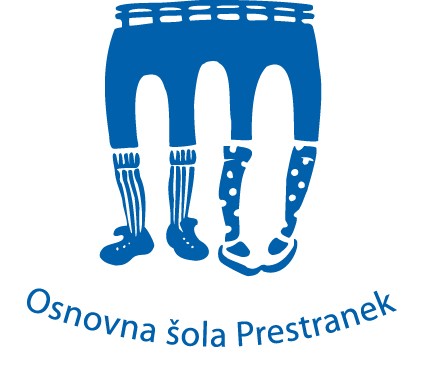 LETNI DELOVNI NAČRTZA ŠOLSKO LETO 2022/2023September, 2022                                   	                                             Ravnatelj: Goran UljanZ letnim delovnim načrtom se določijo vsebine, obseg in razporeditev vzgojno izobraževalnega dela v skladu s predmetnikom in učnim načrtom ter obseg, vsebina in razporeditev interesnih in drugih dejavnosti, ki jih izvaja šola.Osnutek letnega delovnega načrta je pripravil ravnatelj v sodelovanju s strokovnimi delavci šole.LDN je obravnaval Svet staršev dne 27. 9. 2022, obravnaval in sprejel Svet šole na 3. redni seji dne 28. 9. 2022.Predsednica Sveta šoleTina JanežPREDSTAVITEV ŠOLEPOSLANSTVO Poslanstvo Osnovne šole Prestranek in Vrtca Prestranek je zagotavljati kakovosten vzgojno-izobraževalni oziroma vzgojno-varstveni program ter v čim večji meri izrabiti prostorske možnosti za visoko kakovost in obseg vseh dejavnosti, ki jih zavod izvaja ob zagotovljeni optimalni opremljenosti.Svoje poslanstvo uresničujemo tudi s tvornim sodelovanjem s krajani in vsemi, ki jih delovanje šole še posebej zadeva.CILJI JAVNEGA  ZAVODADolgoročni cilji zavoda Osnovne šole Prestranek so:Graditi na svoji dosedanji dobri tradiciji za doseganje dobre prepoznavnosti v ožjem in širšem okolju ter odpreti nove možnosti za povezovanje s šolami evropskih držav in držav nekdanje skupne države.S svojim strokovnim in odgovornim delom omogočati optimalen razvoj vsakega posameznega otroka v zdravo, samostojno in polno odgovorno osebo ter njegovo vključevanje v skupnost vrstnikov in celotne družbe.V šolskem letu 2022/2023 bodo, poleg izobraževalnih vsebin, naše prednostne naloge posvečene naslednjim vsebinam:Vzpodbujanje zdravega življenjskega sloga preko izobraževanja in osveščanja ter zagotavljanja in vzpodbujanja zdravega načina prehranjevanja ter gibalnih in športnih dejavnosti.Ustvarjanje varnega in spodbudnega učnega okolja, strpnih in na spoštovanju temelječih medsebojnih odnosov tako med sovrstniki kot v odnosih do učiteljev, vseh zaposlenih in celotne skupnosti.Krepitvi odnosov med učitelji, učenci in starši. Želimo si aktivnega vključevanja staršev, sodelovanje in pomoč pri razrednih prireditvah in projektih.Razvijanje računalniške pismenosti in uporabe sodobne IKT tehnologije po celotni izobraževalni vertikali.Prilagoditi učni proces in vse dodatne aktivnosti glede na trenutno epidemiološko situacijo v Sloveniji in sanirati razpoke v znanju, ki so nastale v obdobju zaprtja šol kot posledica ukrepov v zvezi s Covid 19.V učno in delovno šolsko okolje vključiti učence begunce iz Ukrajine ter jim omogočiti dostojno šolanje in sobivanje v našem zavodu.SPLOŠNI PODATKIOSNOVNI PODATKI IN KONTAKTIUSTANOVITELJ ŠOLEUstanoviteljica zavoda je Občina Postojna.ŠOLSKI OKOLIŠŠolski okoliš Osnovne šole Prestranek tvorijo kraji:Prestranek, Matenja vas, Rakitnik, Koče, Slavina, Žeje, Grobišče in Orehek. Šolski okoliš tvorijo štiri krajevne skupnosti: Prestranek, Slavina, Orehek in Štivan.ŠOLSKI PROSTORŠolski prostor obsega notranje prostore šole in vrtca in zunanje šolske površine. V januarju 2013 smo se dokončno preselili v prostore nove šole, ki se nahaja na istem mestu kot je bila prejšnja šola. Obstoječa telovadnica se je ohranila in je navezana na novi objekt.Šola ima štiri etaže: klet, medetažo, pritličje in nadstropje. Vrtec je pritlične etaže z neposrednimi dostopi v okolico. Osnovna šola je v pritličju in nadstropju v vzhodnem delu stavbe. Skupni prostori so locirani med telovadnico in šolo. Na tem mestu je del objekta podkleten, ostali prostori so izvedeni kot medetaža. Konstrukcija objekta je armiranobetonska, streha je izvedena kot klasična ravna streha s strešno folijo z 20 cm toplotne izolacije. Vhodi v objekt so trije, za vrtec, glavni vhod za šolo in vhod za prvo triletje šole. Vsi imajo nadstrešek. Iz igralnic vrtca in učilnic prvega triletja šole so izhodi na terase, ki so pred soncem zaščitene z mobilnimi tendami.Skupna neto uporabna površina objekta je 3.056 m2. V vrtcu so štiri igralnice, po dve za prvo in drugo starostno obdobje. V šoli je 13 učilnic, od tega je 9 matičnih učilnic in 4 specialne učilnice ter 7 kabinetov. Poleg tega sta še dva prostora namenjena za poučevanje dislociranemu oddelku glasbene šole Postojna, knjižnica, zbornica in prostori uprave.Ogrevanje je centralno, iz kotlovnice na lesno biomaso – pelete. Del prostorov se ogreva s talnim gretjem, del pa preko radiatorjev. Prezračevanje je urejeno z rekuperacijo, hlajenje je izvedeno preko klimatov in naprav na strehi, razvodi iz kovinskih kanalov potekajo nad spuščenimi stropi.S projektno dokumentacijo je bila v objektu predvidena delilna kuhinja, na pobudo staršev pa je Občina Postojna spremenila odločitev in je tako sedaj urejena lastna proizvodna kuhinja. Zaradi povečanja stroškov izgradnje, ki jih je prinesla ta odločitev in omejenih finančnih sredstev, se je otvoritev šole zamaknila v januar 2013, vrtec pa je bil opremljen in predan v uporabo v začetku septembra 2012, ko je bilo pridobljeno uporabno dovoljenje za celoten objekt. Vrednost celotne investicije za novo Osnovno šolo in vrtec Prestranek je 4.070.000 €. Sredstva je v celoti zagotovila Občina Postojna, ki je v ta namen v letih 2011, 2012 in 2013 namenila sredstva, ki so v državnem proračunu RS namenjena za sofinanciranje projektov lokalnega pomena v skladu s 23. členom ZFO-1 (Zakona o financiranju občin).Med poletnimi počitnicami leta 2019 je potekala prenova notranjosti telovadnice vključno s postavitvijo parketa.Šolski prostor je definiran v Hišnem redu, ki določa tudi pravila obnašanja znotraj njega. Nov Hišni red  je bil sprejet 2. 1. 2013, z dokončno selitvijo vseh dejavnosti v novogradnjo. Dopolnitve Hišnega reda smo sprejeli na pedagoških konferencah 26. in 30. 8. 2015 ter 16. 9. 2020. Pravila šolskega reda so bila dopolnjena in sprejeta na Svetu zavoda dne 16. 10. 2018, 17. 10. 2019 in 30. 9. 2020.ŠOLO UPRAVLJAJOŠolo upravljata ravnatelj in Svet šole. Ravnatelj šole je Goran Uljan. Mandat ravnatelja traja do 31. 8. 2024.Svet šole sestavljajo:trije predstavniki ustanovitelja: Marko Filipčič, Suzana Vidmar, Vera Može,pet predstavnikov delavcev šole:Anita Čelhar, Alenka Slavec Geržina, Ervin Štemberger, Mojca Štembergar, Tina Janež,trije predstavniki staršev:Anita Vekar, Mitja Šantelj in Sonja Marušič.Predsednica Sveta šole je Tina Janež*, namestnik predsednice je Ervin Štemberger.Mandat Sveta šole se je začel 10. 10. 2021 in traja štiri leta. *Dosedanja predsednica sveta zavoda Darja Turk s 1. 9. 2022 ni več zaposlena pri nas, zaradi česar ji je prenehal mandat. Izvoljena predstavnica zaposlenih je Mojca Štembergar. Svet zavoda je potrdil mandat predstavnici zaposlenih in za predsednico Sveta zavoda izvolil Tino Janež.STROKOVNI ORGANI ŠOLEStrokovni organi šole so: učiteljski zbor,oddelčni učiteljski zbori, aktivi učiteljev in vzgojiteljev,razredniki.Učiteljski zbor bo delal v obliki pedagoških konferenc, tematskih konferenc in delovnih sestankov. Dve pedagoški konferenci bosta ocenjevalni ob koncu dveh ocenjevalnih obdobij in najmanj 3 tematske z aktualno vsebino. Konference se praviloma sklicujejo ob sredah, po koncu neposrednega vzgojno-izobraževalnega procesa. Del konferenc bo namenjen tudi strokovnim predstavitvam in razpravam. Delovni sestanki se bodo sklicevali po potrebi, lahko v času pred ali po pouku, ko so predvidene tudi druge dejavnosti na šoli (npr. popoldanske govorilne ure).  STROKOVNI AKTIVI v šolskem letu 2022/2023V zavodu so oblikovani naslednji aktivi:aktiv učiteljev razrednega pouka, ki ga vodi Vanja Tomšič, aktiv učiteljev predmetne stopnje, ki ga vodi Andreja Geržina,aktiv učiteljev slovenskega jezika, ki ga vodi Mojca Kristan,aktiv učiteljev angleškega jezika, ki ga vodi Vanja Tomšič,aktiv učiteljev podaljšanega bivanja, ki ga vodi Petra Smrdel,aktiv strokovnih delavk vrtca, ki ga vodi Ingrid Šorc.Po potrebi se udeležujejo aktivov vsi zainteresirani oziroma vpleteni strokovni delavci. Vsak aktiv pripravi svoj program dela. Aktivi so organizirani po predmetnih oz. strokovnih področjih, kjer je to mogoče, saj je število strokovnih delavcev po posameznih področjih majhno. To je lahko tudi en sam učitelj, včasih le z delom delovnih ur. Delo aktivov bo usmerjeno tako na organizacijsko področje kot tudi v strokovna vprašanja posameznih predmetnih področij.Delo strokovnih delavcev poteka tudi v obliki timov, ki se oblikujejo za obravnavo oziroma reševanje posamezne strokovne naloge in za delo z vsakim posameznim otrokom s posebnimi potrebami (v te time so vključeni tudi starši). Strokovni timi se oblikujejo tudi za posamezne učence ali skupine nadarjenih otrok. Strokovno in organizacijsko delo poteka tudi preko projektnih timov, ki se oblikujejo za vsak posamezni projekt ali obsežnejšo delovno nalogo. SVET STARŠEVSvet staršev sestavljajo predstavniki staršev iz posameznih oddelkov. Člane sveta staršev so izvolili oziroma potrdili na prvem roditeljskem sestanku vsakega šolskega (7. 9. 2022) in vrtčevskega oddelka (30. 8. in 31. 8. 2022). Prvi sklic sveta staršev vsako šolsko leto opravi ravnatelj, svet pa izmed članov izbere vodstvo in deluje avtonomno. Šola zagotavlja materialne pogoje za delovanje sveta (papir, prostore …) in nudi vse potrebne informacije.Svet staršev obravnava vsa poročila in načrte delovanja šole in vrtca ter daje pobude in predloge za izboljšave in spremembe. Posebej pomembno področje sodelovanja in sooblikovanja dela in življenja šole predstavlja oblikovanje Vzgojnega načrta šole in nadstandardnega programa šole. Glede na dosedanje izkušnje je nujno vključevanje sveta staršev pri morebitnih organizacijskih in prostorskih spremembah (kot je bila načrtovana združitev šol v občini ali odcepitev vrtca od šole, pri novogradnji, prometni ureditvi …), saj predstavlja najpomembnejšo zunanjo »zainteresirano javnost«.V šolskem letu 2022/2023 sestavljajo svet staršev naslednji predstavniki:Na prvem sklicu Sveta staršev, 27. 9. 2022, je bila za predsednico sveta staršev izbrana Katarina Biščak, njena namestnica je Sabina Kantar Vukelić.VRTEC PRESTRANEKOb Osnovni šoli Prestranek deluje tudi vrtec, od 1. septembra 2012 deluje v novih prostorih Osnovne šole Prestranek. V letošnjem šolskem letu poteka delo v petih oddelkih, in sicer v eni homogeni in eni heterogeni skupini prvega starostnega obdobja ter v dveh heterogenih skupinah in eni homogeni skupini drugega starostnega obdobja. Izvajamo samo celodnevni program. Poslovalni čas vrtca je od 6. od 16. ure.Število vključenih otrok v vrtecZ otroki delajo strokovne delavke:Ingrid Šorc in Tina Janež, vzgojiteljici v oddelku prvega starostnega obdobja, Barbara Lenassi (nadomešča jo Tanja Žele), Nadja Novak in Katarina Abram, vzgojiteljice v oddelku drugega starostnega obdobja,Cvetka Ženko in Anastazija Hrvatin, pomočnici vzgojiteljice v oddelku prvega starostnega obdobja,Tanja Žele, Vanja Gerzetič (nadomešča jo Anja Bizjak) in Nika Dekleva, pomočnice vzgojiteljic v oddelku drugega starostnega obdobja,Mateja Marin, Sladjana Šućur Popović in Urška Majerčič Bizjak,, vzgojiteljici in pomočnica vzgojiteljice za zagotavljanje sočasnosti, nadomeščanje in odpiranje vrtca.Pomočnica ravnatelja za vrtec je Sladjana Šućur Popović.Glede na starostno in delovno izpolnjevanje pogojev 1 pomočnica uveljavlja pravico do 2 urnega zmanjšanja neposrednega dela z otroki. Šolska in vrtčevska uprava sta skupni in prav tako se dopolnjujejo delovna mesta za druge zaposlene (vodja ZHR, hišnik, čistilka, kuharice …).PROSTORSKI POGOJINovi notranji prostori vrtca obsegajo 519 m2, neto površina šole znaša 3056 m2 in kuhinje 287 m2. V stavbi je 13 učilnic, od tega 4 specialne, knjižnica, kabineti, kuhinja in dvigala. Ogrevamo se na biomaso, dodatno pa uporabljamo še kolektorje za ogrevanje vode. Prostori stare telovadnice so povezani z novogradnjo. FINANČNO POSLOVANJE S STARŠIŠola  staršem  za  denarne obveznosti izstavlja položnice. Staršem pa smo svetovali uporabo trajnih nalogov. V primeru neplačevanja bo šola pošiljala opomine in se posluževala tudi sodnih izterjav ter bo delovala kot dober gospodar in v skladu s sklepi Sveta šole.Ceno šolske malice določa minister (0,90 €), za plačilo pa je mogoče pridobiti subvencijo v skladu z Zakonom o spremembi Zakona o uveljavljanju pravic iz javnih sredstev (ZUPJS – D, Ur. l. RS, št. 57/2015), ki poenostavlja postopek pridobivanja pravice do subvencije. V mesecu septembru 2013 so se, v skladu s sklepom sveta staršev OŠ Prestranek, cene kosil poenotile, kar pomeni, da je cena kosil enaka za vse učence. Med letom se cene po potrebi usklajujejo z rastjo cen blaga in storitev. Cena malice za zaposlene znaša 1,40 €. Cena kosila za učence v tem šolskem letu znaša 3,05 € ter 3,40 € za zunanje odjemalce in zaposlene.Ekonomsko ceno vrtca in s tem povezano plačilo staršev za otroke, vključene v vrtec, na predlog zavoda določa ustanoviteljica Občina Postojna. Nova ekonomska cena je bila uveljavljena s 1. 1. 2020. Delež plačila za starše se določa z odločbami pristojnega centra za socialno delo. Dokler niso vse odločbe izdane, pa tudi kot akontativna plačila v dogovoru z občino.Od šolskega leta 2012/2013 v zavodu deluje Šolski sklad, Program in pravila delovanja so bili določeni na konstitutivni seji upravnega odbora. Upravni odbor sklada sestavljajo predstavniki staršev: Sabina Kantar Vukelić, Mitja Šantelj, Katarina Biščak in predstavniki zaposlenih: Sladjana Šućur Popović, Andreja Geržina, Petra Smrdel in Bojana Jovanović. Ob zaključku šolskega leta 2019/20 se je večina staršev, katerih otroci so vključeni v vrtec, opredelila, da se s šolskim letom 2020/21 tudi vrtec priključi k šolskemu skladu. Namero je nato podprl Svet staršev in tudi Svet šole. Zakon o spremembi in dopolnitvi Zakona o organizaciji in financiranju vzgoje in izobraževanja (Uradni list RS, št. 172/21) je spremenil 135. člen ZOFVI, v katerem je določen šolski sklad. Bistvena novost, ki jo prinaša zakon je, da se iz šolskega sklada oziroma sklada vrtca lahko sredstva namenijo tudi za udeležbo otrok iz socialno manj spodbudnih okolij na dejavnosti, ki so povezane z izvajanjem programa in se ne financirajo v celoti iz javnih sredstev in s tem omogočil, da se do največ 0,3 % dohodnine za posamezno šolsko leto nameni šolskemu skladu oz. skladu vrtcu. Na šoli smo pravočasno uredili pravilnik o šolskem skladu in naredili vse potrebno, da bo s 1. 1. 2023  možno del dohodnine nameniti našemu šolskemu skladu.ORGANIZACIJA VZGOJNO IZOBRAŽEVALNEGA DELASKUPNOST UČENCEV Oddelčne skupnosti se povezujejo v skupnost učencev šole, ki jo predstavlja šolski parlament. Šolski parlament sestavljajo učenci – predsedniki posameznih oddelčnih skupnosti. Na prvem sklicu so izbrali vodstvo, predsednik je Luka Malnaršič, njegov namestnik pa je Gaj Prudič,  oba učenca 9. razreda.Tema šolskega parlamenta za šolsko leto 2022/2023 je »Duševno zdravje otrok in mladih«.  Mentorico skupnosti učencev v letošnjem šolskem letu je Petra Smrdel in Sladjana Šućur Popović. Skupnost učencev bomo usmerili v povezovalno delovanje med učenci preko izvajanja projektov, športnih dni, kulturnega in družabnega udejstvovanja in seveda v raziskovanje in ustvarjanje na razpisano temo, ki po izkušnjah vsako leto aktivira učence v razrednih skupnostih.ŠTEVILO UČENCEVSkupno število učencev v letošnjem šolskem letu je 189. Število učencev v posameznih razredih:Število otrok s posebnimi potrebami v letošnjem šolskem letu je 19 oziroma 10,1 % populacije. Za izvajanje imamo z odločbami določenih 73 ur dodatne strokovne pomoči tedensko, 43 ur je sistemiziranih (DSP),  19 ur je nesistemiziranih (UP) in plačanih po realizaciji, 19 ur pa se izvaja kot svetovalna storitev in niso namenjene neposrednemu delu z učenci ter niso plačane. Ob preverjanju odločb lahko pride do sprememb tudi med šolskim letom.Na šoli izvajamo evidentiranje, testiranje in identificiranje nadarjenih učencev, za katere po standardiziranem postopku izdelamo individualizirane programe. V začetku šolskega leta imamo na šoli 20 nadarjenih učencev, kar predstavlja 10,6 % delež vseh učencev. Nadarjene učence bomo še posebej motivirali in vključevali v interesne dejavnosti ter projekte in prireditve na šoli.ODDELKI PODALJŠANEGA BIVANJAUčenci od 1. do 5. razreda se po zaključenem pouku lahko vključijo v podaljšano bivanje do 16.00 ure. Letos je tako vključenih 88 otrok oz. 93,6 % tistih, ki imajo možnost, kar predstavlja 46,6 % celotne šolske populacije učencev.V podaljšanem bivanju imajo učenci kosilo ter ustvarjalne, športne in druge sprostitvene dejavnosti,  napišejo domačo nalogo, se učijo ter opravijo druge šolske obveznosti.Iz podaljšanega bivanja učenci lahko odhajajo in se vračajo zaradi vključenosti v neobvezne izbirne predmete, interesne ali druge dejavnosti, z individualnimi urniki morajo biti seznanjeni učitelji podaljšanega bivanja in starši.Oblikovanje oddelkov se izvede na osnovi prijav ob koncu preteklega šolskega leta in samo ob še prostih mestih ali naknadnih izpisih tudi med šolskim letom.Na osnovi pisnih prijav staršev in oblikovanega predloga izvajanja je Ministrstvo šoli v letošnjem šolskem letu, odobrilo 65 ur podaljšanega bivanja, kar pomeni zaposlitev 2,6 strokovnega delavca oz. oblikovanje 3 oddelkov.V šolskem letu 2022/2023 tako delujejo na šoli 4 skupine podaljšanega bivanja, kar pomeni, da jih moramo združevati. Glede na število vključenih učencev se oddelki po potrebi še dodatno združujejo, in sicer na začetku in koncu podaljšanega bivanja. Skupni pregled števila učencev po oddelkih, otrok s posebnimi potrebami, nadarjenih in vključenih v podaljšano bivanje prikazuje naslednja tabela (iz organizacijskega poročila za šolsko leto 2022/2023).SODELOVANJE ŠOLE S STARŠIŠola se povezuje s starši, da bi dosegla skladnejše delovanje na vzgojno-izobraževalnem področju.Sodelovanje šole in staršev omogoča redno spremljanje otrokovega napredka v šoli, reševanje problemov ter uspešno uresničevanje skupnih ciljev. Zato starše vabimo, da redno obiskujejo govorilne ure in roditeljske sestanke ter se udeležujejo drugih oblik sodelovanja.Na OŠ Prestranek smo s šolskim letom 2014/2015 prešli na elektronsko redovalnico in elektronski dnevnik. Do podatkov svojih otrok lahko starši vstopajo z individualnimi gesli. Podrobnejša navodila o dostopu do podatkov svojega otroka v elektronskem dnevniku in redovalnici so starši dobili na prvem roditeljskem sestanku, objavili pa jih bomo tudi na spletnih straneh šole. Kljub možnosti vpogleda v elektronsko dokumentacijo se na šoli še vedno zavzemamo za osebni stik s starši.RODITELJSKI SESTANKIZa vsak razred bodo organizirani najmanj trije roditeljski sestanki. Prvi je za vse razrede v mesecu septembru in je namenjen predstavitvi Letnega delovnega načrta šole, novih projektov in pogovoru o oddelčnih skupnostih.Roditeljski sestanki bodo pred vsakim odhodom v šolo v naravi, na tabore ali druge dejavnosti zunaj šole, za deveti razred pred vpisom v srednjo šolo in ob zaključku NPZ.Starši bodo pred vsakim  roditeljskim sestankom dobili obvestilo.GOVORILNE UREMesečne – popoldanske govorilne ure za šolo bodo praviloma vsako drugo sredo v mesecu med 1700 in 1800 uro oz. po roditeljskem sestanku in so navedene v spodnji razpredelnici, za vrtec pa vsak drugi četrtek v mesecu med 1700 in 1800 uro. O morebitni spremembi datumov in načinu izvedbe bomo starše pisno obvestili.Ob zaključku prvega ocenjevalnega obdobja bo 1. 2. 2023 skupna popoldanska govorilna ura  za vse starše in učence, v kolikor bo to glede na epidemiološko sliko izvedljivo. Tedenske – dopoldanske govorilne ure pri posameznih strokovnih delavcih šole so opredeljene v spodnji tabeli.S posameznimi učitelji, se starši po potrebi lahko dogovorijo tudi za razgovore v drugih terminih. V času govorilnih ur so učitelji predvidoma dosegljivi po telefonu, lahko pa pokličete v tajništvo šole na tel. št. 05 7542 512.ŠOLSKA SVETOVALNA SLUŽBAŠolska svetovalna služba spodbuja in koordinira vse vidike vzgojnega dela v šoli.Med temeljne naloge šolske svetovalne službe sodijo:aktivnosti ob vpisu otrok v osnovno šolo,aktivnosti v zvezi s poklicnim svetovanjem,sodelovanje z učitelji, starši ter zunanjimi institucijami pri reševanju pedagoške, psihološke, socialne in zdravstvene problematike učencev,koordinacija dela in sodelovanje s Centrom za socialno delo, Uradom za delo, Zdravstvenim domom, Svetovalnim centrom,…individualna in skupinska pomoč učencem s specifičnimi učnimi težavami,individualna ali skupinska pomoč učencem pri spoznavanju ustreznih metod in tehnik učenja.Šolska pedagoginja Nataša Nelec Sedej ima uradne ure za starše:PONEDELJEK IN TOREK od 7.30 do 11.00, SREDA IN ČETRTEK od 12.00 do 15.00 ter v času mesečnih popoldanskih govorilnih ur. Izven uradnih ur pa po predhodnem dogovoru.Za obisk se je potrebno predhodno najaviti.Svetovalno delavko lahko starši pokličejo na telefon 05 620 8504 (tajništvo: 05 7542 512).LOGOPEDSKA OBRAVNAVAVsak torek in petek učencem z govornimi težavami nudi pomoč Teja Srpan - logopedinja, zaposlena na Centru za komunikacijo, sluh in govor (CKSG) Portorož. Njeno delo se povezuje z delom šolske svetovalne službe.ZDRAVSTVENO VARSTVO UČENCEVOsnovna šola Prestranek je organizator sistematskih zdravstvenih pregledov in sistematskih zobozdravstvenih pregledov. Sistematski zdravstveni pregledi se izvajajo za učence 1., 3., 6. in 8. razreda. Sistematske zdravstvene preglede izvaja zdravnica Orhideja Dimc dr. Sistematski zdravstveni pregledi se opravijo v Zdravstvenem domu Postojna. Šola v času pregleda zagotavlja varstvo otrok in spremstvo pri prevozu.  Občina bo zagotavljala plačilo prevoza.Sistematske preglede zob bo v prostorih šole izvajala Spomenka Grujić dr. iz Zasebne zobozdravstvene ambulante za otroke in mladostnike iz Postojne.  Tudi v tem šolskem letu bodo učenci od 1. do 5. razreda sodelovali v preventivni zobozdravstveni akciji »Zdravi zobje – zdrav nasmeh«, ki jo izvajamo v povezavi z Zdravstvenim domom Postojna. V okviru dejavnosti bo potekala kontrola higiene zob ter demonstracije pravilnega ščetkanja zob, fluorizacija z ELMEX gelom 1x mesečno in predavanja o anatomiji in pomenu zdravega zobovja, o zdravi prehrani, zobnem kariesu, pravilnem ščetkanju zob, fluoriranju.V zobozdravstveno preventivno dejavnost je vključen tudi Vrtec Prestranek.Šola bo v sodelovanju z Zdravstvenim domom Postojna in strokovno delavko zdravstvenega doma nadaljevala s programom » Za boljše zdravje otrok in mladostnikov«. Skupaj z go. Sindi Lisjak, dipl. med. sestro bomo tako za učence organizirali predavanja s področja zdravstvene preventive in spolne vzgoje, ki jih bomo izvajali v okviru dni dejavnosti. Na področje zdravstvenega varstva sodijo tudi določila Hišnega reda v okviru dni dejavnosti in dela projekta Zdrava šola.ŠOLSKA PREHRANAUčenci se lahko v šoli naročijo na malico, kosilo in popoldansko malico (za učence v podaljšanem bivanju). Šolska malica sodi v nacionalni prehranski program, drugi obroki predstavljajo dodatni program šolske prehrane. Zaželeno je, da vsak učenec v šoli prejme vsaj en obrok dnevno.PRAVILA ŠOLSKE PREHRANE Področje šolske prehrane ureja Zakon o šolski prehrani na osnovi katerega so bila sprejeta Pravila šolske prehrane (objavljena na spletni strani šole). Z zakonom je določen tudi obrazec s katerim starši učenca prijavijo na šolsko prehrano.Vloge za uveljavljanje subvencije malice in kosila na centru za socialno delo ni več treba oddajati, saj bodo vzgojno-izobraževalni zavodi upoštevali uvrstitev v dohodkovni razred na osnovni podatkov o povprečnem mesečnem dohodku na osebo, ugotovljenem v veljavni odločbi o otroškem dodatku. Vloga za subvencijo malice in subvencijo kosila se na centru za socialno delo odda samo v primeru, če družina učenca ne razpolaga z veljavno odločbo o otroškem dodatku.SHEMA ŠOLSKEGA SADJA IN ZELENJAVEVsaj enkrat tedensko učenci prejmejo sadno malico (sadje ali zelenjavo) v okviru Sheme šolskega sadja in zelenjave (SŠSZ). Šola mora razdeljevati sadje in zelenjavo kot dodatni obrok poleg redne šolske prehrane. Sadje oz. zelenjava je ponujena otrokom v nepredelani obliki, sveža in narezana ali v enem kosu (odvisno od vrste sadja ali zelenjave). Sadje in zelenjava, ki so neprevzeti v času sadnega odmora oz. malice so na voljo otrokom med ostalimi odmori v jedilnici.Urnik delitev obrokov za šolo in vrtecUrnik delitev obrokov je v primeru epidemije prilagojen. Jedilniki so objavljeni vsak petek po 15.00 h za naslednji teden v jedilnici in na spletni strani šole.Obvestila: Malice se razdelijo do porabe, v času namenjenem za malico. Otroci, ki ne jedo določenih jedi lahko kot nadomestek dobijo kos kruha.Kosila, ki v posameznem dnevu niso bila prevzeta ali odjavljena, učenci lahko dobijo brezplačno po 13.15 h.Otrokom je v času bivanja v vrtcu/šoli vedno na voljo voda.Jedilnik za otroke I. starostne skupine je prilagojen, npr. meso in zelenjava sta primerno narezana oz. jedi so prilagojene za otroke starosti 1-2 let.Šolski in vrtčevski obroki so zaužiti skladno s kulturo prehranjevanja in jih je prepovedano namensko nositi domov.Od julija 2013 je v jedilnike vključeno domače mleko in mlečni izdelki (navadni jogurt, sadni jogurt in skuta) lokalnih dobaviteljev. Izdelki so brez umetnih dodatkov, konzervansov in brez GSO.Zaradi objektivnih razlogov so možne spremembe jedilnika.ODJAVA IN PRIJAVA POSAMEZNIH OBROKOVPosamezen obrok šolske prehrane lahko odjavite ali prijavite: preko spletne aplikacije LoPolis (http://www.lopolis.si/), na e-naslov: os.prestranek-prehrana@guest.arnes.si, osebno v tajništvu šole, po telefonu na številko: 05 7542 512.Posamezni dnevni obrok je pravočasno odjavljen, če se ga odjavi vsaj en delovni dan pred odsotnostjo učenca, in sicer do 13.00 ure.V primeru bolezni oziroma izrednih okoliščin se smatra, da je posamezni obrok šolske prehrane pravočasno odjavljen, če se odjavi isti delovni dan, in sicer do 8.00 ure. Za učenca, ki je odsoten od pouka zaradi udeležbe oz. sodelovanja pri dejavnostih, ki jih organizira šola, obrok odjavi učitelj – vodja dejavnosti.Učencu, ki je odjavil šolsko prehrano zaradi odsotnosti, bo ponovno zagotovljen posamezni obrok šolske prehrane, če starši še isti dan pred začetkom pouka, najkasneje do 8.00 ure, obvestijo tajništvo šole o njegovi prisotnosti pri pouku.Če starši niso pravočasno odjavili/prijavili posameznega obroka skladno s temi pravili, plačajo šoli polno ceno nepravočasno odjavljenih obrokov. Enako velja za učence, ki so pridobili pravico do brezplačne (subvencionirane) prehrane.CENA OBROKOVCeno malice je z Zakonom o šolski prehrani določil minister in sicer v višini 0,90 €.Cena kosila  za učence 3,05 €.Cena popoldanske malice za učence vključene v oddelke podaljšanega bivanja znaša 0,45 €.Cene šolske prehrane se bodo spreminjale v skladu s pravili šolske prehrane oz. skladno z rastjo cen prehranskih izdelkov.VZPODBUJANJE ZDRAVEGA PREHRANJEVANJAV okviru šolskega programa (obveznega in razširjenega) se izvajajo dejavnosti, ki vzpodbujajo učence k zdravemu prehranjevanju in izrabljanju možnosti šolske prehrane, izvajanju izbirnih predmetov s področja prehranjevanja, pripravami in degustacijami posameznih vrst hrane,  anketami o prehranjevanju in zadovoljstvu s šolsko in vrtčevsko prehrano ter pogovori pri urah posameznih predmetov in razrednih urah.Šola med šolskim letom vsaj enkrat preveri stopnjo zadovoljstva učencev in staršev s šolsko prehrano in z dejavnostmi, s katerimi šola vzpodbuja zdravo prehranjevanje in kulturo prehranjevanja. Za oblikovanje šolskih jedilnikov, spremljanje in nadzor je imenovana Komisija za prehrano OŠ in Vrtca Prestranek:Organizatorka šolske prehrane in vodja ZHR: Maja Mladenović,Predstavnik razredne stopnje: Valentina Tomažinčič,Predstavnik predmetne stopnje: Andreja Geržina,Predstavnik vrtca: Ingrid Šorc,Predstavnik staršev: Marko Abram,Vodja kuhinje: Sakib Mušić.Področje delovanja komisije in tudi njena dokončna sestava sta opredeljeni v Pravilih šolske prehrane. SMERNICE ŠOLSKE IN VRTČEVSKE PREHRANENa OŠ Prestranek se trudimo, da v jedilnike vključimo varne, varovalne, sveže, pestre in uravnotežene obroke glede na starostno stopnjo otrok, saj vemo, da so bogate prehranske izkušnje dragocena popotnica zdravemu načinu življenja. Obroke pripravljamo v novi, sodobno opremljeni lastni kuhinji, od koder se hrana razvaža tudi na podružnico OŠ Miroslava Vilharja v Hruševju.Jedilnike pregleda in potrdi komisija za prehrano. Pri načrtovanju jedilnikov upoštevamo Smernice zdravega prehranjevanja v vzgojno-izobraževalnih ustanovah (Ministrstvo za zdravje, 2005), Praktikum jedilnikov zdravega prehranjevanja (2008), izkušnje vzgojnega in kuharskega osebja ter seveda želje otrok.Načela priprave hrane za otroke so:pogosto uživanje svežega sezonskega sadja in zelenjave,pogosto uživanje mleka in mlečnih izdelkov,bogata zastopanost vlaknin,malo soljena hrana,čim manj sladkorja,izbira načinov priprave hrane, ki ohranjajo vitamine in minerale,čim manj umetnih barvil, ojačevalcev okusa, arom in konzervansov,postopno vključevanje EKO živil. Učenci imajo na šoli vedno na voljo čisto in neoporečno pitno vodo. V jedilnik poskušamo uvajati čim več ožetih sokov in 100% sadnih sokov, brez barvil in dodanega sladkorja, ki so redčeni z vodo v razmerju 1:3.Pripravljamo tudi dietno prehrano, v kolikor starši predhodno predložijo zdravniško potrdilo. Pri otrocih z dietno prehrano je zaželeno sodelovanje med šolo in starši.Kakovostno ponudbo živil in varno prehrano pa zagotavljamo in kontroliramo s HACCP planom (Hazard Analysis Critical Control Point, kar pomeni analiza tveganja in ugotavljanja kritičnih kontrolnih točk). V obdobju Covid ukrepov upoštevamo tudi pri prehrani priporočila NIJZ.KULTURA PREHRANJEVANJAUčence spodbujamo k primerni kulturi prehranjevanja; ko otroci jedo, jih spodbujamo k oblikovanju prijetnega, umirjenega vzdušja, da jedo počasi, sede, v miru, da hrano dobro prežvečijo in uporabljajo vljudnostne besede. Kulturno prehranjevanje, samostojnost, razvijanje higienskih navad in skrb za zdravje je del vsakdanjika vseh nas in otrok.ZAGOTAVLJANJE VARNEGA IN SPODBUDNEGA OKOLJA ZA UČENCE IN OTROKE, VKLJUČENE V VRTECZ namenom skrbeti za varnost je šola:oblikovala oddelke in skupine učencev in otrok v skladu z veljavnimi normativi in standardi,na ekskurzijah, športnih, naravoslovnih, kulturnih dnevih ter tečajih plavanja, kolesarjenja, smučanja ipd. bo zagotovila ustrezno število spremljevalcev v skladu z veljavnimi normativi in standardi in navodili za izvajanje učnih načrtov in programov,zagotovila bo, da bodo objekti, učila, oprema in naprave v skladu z veljavnimi normativi in standardi ter zagotavljajo varno izvajanje dejavnosti,zagotovila bo učencem ustrezno opremo, kadar bodo sodelovali pri urejanju šole in šolske okolice.Šola je določila Hišni red, s katerim je uredila vprašanja, pomembna za življenje na šoli in v vrtcu, in sicer predvsem:nadzor v šolskih prostorih v času pouka in drugih dejavnosti, ki jih organizira šola,hranjenje garderobe,dežurstvo strokovnih delavcev in učencev,varovanje in nadzor vstopanja v šolo in način informiranja učencev in staršev,območje (prostori šole in šolske površine), ki sodi v šolski prostor.Šola bo v okviru vseh svojih možnosti, strokovnih znanj in organiziranosti dela varovala učence pred nadlegovanjem, trpinčenjem, zatiranjem, diskriminacijo, nagovarjanjem k dejanjem, ki so v nasprotju z zakonom in splošno sprejetimi civilizacijskimi normami, in pred tem, da bi jih namerno poniževali drugi učenci, delavci šole in druge osebe, ki vstopajo v šolski prostor. Posebna skrb za varnost bo namenjena otrokom iz vrtca in prvošolcem ob začetku šolskega leta, šola in vrtec se bosta vključevala v projekte in dejavnosti s področja prometne in splošne varnosti. Zaposleni se bodo izobraževali in usposabljali na področju zagotavljanja varnosti otrok in lastne varnosti. V povezavi z gasilci bo enkrat v šolskem letu izvedena vaja evakuacije iz šolskih in vrtčevskih prostorov.  Z varnostjo je povezano tudi primerno obnašanje učencev na avtobusnih postajališčih in na avtobusih, zato bomo v okviru razrednih ur in predmetov posvetili pozornost temu področju; učence bomo opozarjali na pravila, jih vzpodbujali k primernemu obnašanju in pazljivosti ter jih opozarjali na posledice neprimernega obnašanja.ORGANIZACIJA DELA Kadrovska zasedba je izvedena v skladu z normativi in standardi ter predlagano oziroma odobreno sistemizacijo delovnih mest. Kjer razdelitve delovnih nalog ni bilo mogoče opraviti v okviru zaposlenih našega zavoda, sodelujemo s sosednjimi šolami in drugimi javnimi zavodi. Sistemizacijo za šolo na osnovi organizacijskega poročila potrjuje Ministrstvo za izobraževanje, znanost in šport, sistemizacijo za vrtec potrjuje Občina Postojna. Zunaj teh dveh sistemizacij po potrebi zaposlujemo čistilko, delavce v kuhinji, knjigovodjo in vodjo prehrane v potrebnem deležu za dejavnost šolske prehrane, ki jo šola izvaja kot tržno dejavnost.Organizacija dela je povezana za pedagoške delavce z urniki, za preostale delavce še z obratovalnim in poslovnim časom. Obratovalni čas traja vse delovne dneve od 6. do 22. ure, poslovni čas pa od 7.30 do 15. ure. V hišnem redu imamo določene tudi uradne ure, vendar stranke sprejemamo vedno znotraj poslovnega časa in tudi zunaj tega časa po predhodnih dogovorih.Zaposleni svojo prisotnost evidentirajo elektronsko. RAZREDNIKIPODPORNA PEDAGOŠKA IN TEHNIČNA DELAV tabeli, ki sledi, so predstavljeni pedagoški delavci, ki izvajajo pouk oz. obvezni šolski program in področje njihove pedagoške obveznosti. Vsi zaposleni so zavezani k polni in čim kvalitetnejši izvedbi vsakoletnega delovnega načrta zavoda.NAČRTOVANJE VZGOJNO IZOBRAŽEVALNEGA DELAVzgojno izobraževalno delo v šolskem letu 2022/23 bomo skušali izpeljati v največji možni meri, z LDN načrtovane aktivnosti, dejavnosti, tekmovanja, … ČASOVNA ORGANIZACIJA ŠOLSKEGA DELAJUTRANJE VARSTVOZa učence od 1. do 5. razreda je organizirano jutranje varstvo od 6.00  do 7.50. V jutranje varstvo se vključijo učenci, ki pridejo v šolo do 7.30.ŠOLSKI KOLEDARPoukS poukom smo začeli v četrtek, 1. septembra 2022. Zadnji dan pouka za 9. razred je četrtek, 15. junija 2023, za ostale učence petek, 23. junija 2023. Pouk poteka v dveh ocenjevalnih obdobjih.Počitnice Sreda, 26. 4. 2023 je pouka prost dan.Delovnih sobot v tem šolskem letu ni.V šolskem koledarju upoštevamo tudi vse praznike in dela proste dni, ko prav tako ne izvajamo pouka, tako da počitnice oz. prosti dnevi vključno s prazniki dejansko potekajo daljše povezano časovno obdobje.Informativna dneva v srednjih šolah stav petek,   17. februarja 2023,v soboto, 18. februarja 2023.Predmetni in popravni izpitiod 16. junij do 29. junij 2023,	  	1. rok za učence 9. r.od 26. junija do 7. julija 2023 , 	    	1. rok  za učence od 1. do 8. r.od 18. do 31. avgusta 2023,	            2. rok  za učence od 1. do 9. r.Ocenjevanje znanja učencev, ki se izobražujejo na domuod 3. maj do 15. junij 2023,	  	1. rok za učence 9. r.od 3. maj do 23. junija 2023,  	    	1. rok  za učence od 1. do 8. r.od 18. do 31. avgusta 2023,	            2. rok  za učence od 1. do 9. r.Nacionalno preverjanje znanja (NPZ) za učence 9. in 6. razredaNPZ poteka v enem roku in sicer:4. maj 2023 – slovenščina 8. maj 2023 – matematika10. maj 2023 – tretji predmet bo angleščina za 6. in DKE za 9. razredNacionalno preverjanje znanja (NPZ)Preverjanje ob koncu 2. obdobja se izvaja ob koncu 6. razreda osnovne šole. Z njim se preverja znanje iz matematike, slovenščine in tujega jezika. NPZ v 6. razredu je obvezen za vse učence (razen nekaterih izjem).Preverjanje ob koncu 3. obdobja se izvaja ob koncu 9. razreda osnovne šole. Pri tem se preverja znanje iz  slovenščine in matematike ter tretjega predmeta, ki je za letošnje šol. l. že določen – to je domovinska in državljanska kultura in etika. Preverjanje ob koncu 9. razreda je obvezno za vse učence (razen nekaterih izjem).Edini rok za opravljanje NPZ je praviloma v mesecu maju.Nacionalno preverjanje znanja je pisno. Pri posameznem predmetu traja najmanj 45 in največ 90 minut. Na isti dan učenec opravlja nacionalno preverjanje znanja le iz enega predmeta.Učenec in njegovi starši imajo pravico do vpogleda v učenčeve ovrednotene pisne naloge NPZ v prisotnosti učitelja na šoli. Dosežek učencev, izražen v absolutnih in odstotnih točkah, se vpiše v Obvestilo o dosežkih pri nacionalnem preverjanju znanja. Dosežki pri NPZ ob koncu 9. razreda ne vplivajo na končni uspeh, na prehod v srednje šole pa le v redkih primerih.Strokovni delavci in ravnatelj po pridobitvi rezultatov preverjanja opravijo analizo izvedbe in dosežkov ter pripravijo predloge izboljšav kvalitete poučevanja.ŠOLSKA KNJIŽNICANaša šolska knjižnica deluje po naslednjem urniku:UČBENIŠKI SKLADV okviru šolske knjižnice deluje tudi učbeniški sklad, iz katerega si učenci šole izposojajo učbenike. Izposoja je brezplačna. Ob izteku šolskega leta učenci učbenike vrnejo v knjižnico. V primeru uničenja ali poškodovanja učbenikov iz učbeniškega sklada so učenci dolžni plačati odškodnino oz. odkupiti učbenik. Iz sredstev učbeniškega sklada se zagotovi tudi delovne zvezke za 1. triletje, ki se jih učencem brezplačno razdeli v mesecu septembru. Upravljavka učbeniškega sklada je Mojca Kristan.POUK V MANJŠIH UČNIH SKUPINAHNotranja diferenciacija se izvaja v vseh razredih. V manjših učnih skupinah pa je pouk mogoče izvajati v 2. in 3. triadi, če  je število učencev v razredu večje od 16. V šolskem letu 2022/2023 smo, v skladu z določili 40. člena Zakona o osnovni šoli, oblikovali manjše učne skupine v 9. razredu pri slovenščini, angleščini in matematiki. V 7. razredu smo pri slovenščini, angleščini, matematiki in tehniki dodali po eno šolsko uro, pri gospodinjstvu 1,5 ure, ter v 5. razredu 1,25 ure tedensko pri predmetu slovenščina.IZBIRNI PREDMETIV šolskem letu 2022/2023 izvajamo naslednje obvezne izbirne predmete:šport za zdravje,izbrani šport – odbojka,sodobna priprava hrane,poskusi v kemiji,načini priprave hrane,filmska vzgoja I,likovno snovanje III,nemščina I,rastline in človek.Izbirne predmete se lahko izvaja enakomerno razporejeno po tedenskih urah, lahko pa tudi v strnjeni obliki v krajšem obdobju.Učenci imajo možnost izbire neobveznega izbirnega predmeta v 2. in 3. triletju. Pri nas letos, kot neobvezni izbirni predmet, izvajamo pouk športa in računalništva v 4., 5. in 6. razredu. Poleg tega pa še pouk angleščine v 1. razredu.IZVEDBA PREDMETNIKA					Temeljni dokument, na osnovi katerega izvajamo šolske programe, je predpisani predmetnik za osnovno šolo, v njem je določen obseg predmetov in dejavnosti v obveznem in razširjenem programu. Realizacija ur po predmetniku se preverja dvakrat v šolskem letu in je osnova za financiranje programov. V šolskem letu 2022/2023 bomo s poukom realizirali 35 delovnih tednov (v 9. razredu 32 tednov) in 3 tedne z dnevi dejavnosti (sem sodijo športni, kulturni, naravoslovni in tehniški dnevi). Del programa je mogoče izvajati tudi v obliki šol v naravi in taborov, tečajev ali drugačnih oblik dejavnosti.PREDMETNIK ZA RAZREDNO STOPNJO OBVEZNI PROGRAMRAZŠIRJENI PROGRAMOPOMBA: V zgornjih tabelah je za posamezne predmete prikazano tedensko število ur.PREDMETNIK ZA PREDMETNO STOPNJOOBVEZNI PROGRAMRAZŠIRJENI PROGRAMTEKMOVANJA IZ ZNANJUčencem nudimo pripravo in sodelovanje na različnih tekmovanjih iz znanja.Učenci se lahko tudi samoiniciativno odločijo za sodelovanje na tekmovanju, za katero se na šoli organizirano ne pripravljamo. Šola jim bo omogočila udeležbo.Rezultati na državnih tekmovanjih iz znanja (regijska tekmovanja ne štejejo) iz 8. in 9. razreda se upoštevajo pri pridobitvi Zoisove štipendije. V šolskem letu 2022/2023 ponujamo učencem mentorstvo za naslednja tekmovanja.PRIDOBITEV POSEBNEGA STATUSA ZA UČENCEUčenec lahko dobi poseben status v primerih, ko tekmuje v uradnih tekmovalnih sistemih nacionalnih športnih zvez in ko se udeležuje državnih tekmovanj s področja umetnosti.Za področje športa se v skladu z 51. čl. Zakona o osnovni šoli ter 32. in 33. čl. Zakona o športu podeljuje status učenca perspektivnega športnika in status učenca vrhunskega športnika. Za področje umetnosti se podeljuje status učenca perspektivnega mladega umetnika in status učenca vrhunskega mladega umetnika. Vlogo za dodelitev statusa podajo starši na predpisanem šolskem obrazcu.O dodelitvi statusa odloči ravnatelj s sklepom. Pred odločitvijo si pridobi mnenje oddelčnega učiteljskega zbora oziroma razrednega učitelja. DODATNI, DOPOLNILNI POUK IN UČNA POMOČDodatni poukDodatni pouk je namenjen učencem, ki pri posameznih predmetih presegajo določene standarde znanja. S poglobljenimi in razširjenimi vsebinami ter z različnimi metodami dela, kot so samostojno učenje, problemski pouk in priprava na tekmovanja, podpira doseganje višjih učnih ciljev. Poteka po urniku pred ali po pouku.  Dopolnilni poukUčencem, ki poleg rednega pouka potrebujejo še dopolnilno razlago, je namenjen dopolnilni pouk. Z drugačnim načinom dela učenci lažje osvojijo temeljne učne cilje.Poteka po urniku pred ali po pouku. V devetletki je za izvajanje dodatnega in dopolnilnega pouka predvidena po ena ura na teden in se organizacijsko izvaja glede na potrebe in strokovno oceno ter na organizacijsko najustreznejši način. Individualna in skupinska učna pomočIndividualna in skupinska učna pomoč v obsegu 0,5 ur tedensko na oddelek je namenjena učencem z učnimi težavami in nadarjenim učencem. 3 ure tedensko je namenjenih učencem z učnimi težavami, 2 uri tedensko je namenjenih nadarjenim učencem, izvajali jih bomo v obliki delavnic, taborov, gostovanj.Dodatna strokovna pomočUčenci s posebnimi potrebami oz. učenci s primanjkljaji na posameznih področjih učenja, gibalno ovirani učenci, gluhi in naglušni, slepi in slabovidni učenci, dolgotrajno bolni učenci, učenci z motnjo v duševnem razvoju ter učenci z motnjami vedenja in osebnosti lahko na podlagi odločbe, prejemajo dodatno strokovno pomoč. Dodatno strokovno pomoč izvajajo strokovni delavci šole ali po potrebi strokovni delavci zunanjih institucij. V letošnjem šolskem letu dodatno strokovno pomoč izvajajo učitelji, defektologinja Karmen Močnik, pedagoginja Nataša Nelec Sedej, socialna pedagoginja Anita Čelhar, tiflopedagoginja Ines Cokan ter logopedinja Teja Srpan.ŠOLE V NARAVI IN TABORIŠole v naravi predstavljajo del razširjenega programa šole in pomembno obogatitev vzgojno-izobraževalnega dela. Na Osnovni šoli Prestranek jih praviloma izvajamo za dva sosednja razreda skupaj, tako da ima vsaka generacija učencev možnost  udeležbe na najmanj treh (letni, zimski, naravoslovni).  Pri izvedbi se poslužujemo možnosti, ki jih ponujajo Centri za šolske in obšolske dejavnosti (CŠOD) ter drugih cenovno ugodnih ponudb. Krajše dvodnevne tabore izvajamo tudi na šoli.V letošnjem šolskem letu so načrtovane naslednje dejavnosti:Poletna šola v naravi na Debelem rtiču za 4. in 5. razred od 12. 9. do 16. 9. 2022, vodja Alenka Slavec Geržina,20 urni plavalni tečaj – plavalni tečaj v Ajdovščini  2. in 3. razred od 16. 1. do 20. 1. 2023, vodja Mojca Štembergar,Zimska šola v naravi v CŠOD Gorenje za 7., 8. in 9. razred od 6. 3. do 10. 3. 2023, vodja Polona Požar,plavalno opismenjevanje – 10 - urni plavalni tečaj v Ajdovščini za 1. razred (23. 3.–24. 3. 2023) - vodja Mateja Šabec,Tabor za nadarjene 14. – 15. 10. 2022, CŠOD Rak, vodja Urška Tušar,Startup vikend, 14. – 15. 10. 2022, ŠCPostojna, vodja Urška Tušar.Subvencioniranje šole v naraviMinistrstvo za šolstvo in šport subvencionira za vsako generacijo otrok eno šolo v naravi.Občina za vsako generacijo učencev plača stroške prevoza za eno šolo v naravi.EKSKURZIJEDel šolskih dejavnosti (predvsem dneve dejavnosti) izvaja šola zunaj šolskega prostora in bližnje okolice v obliki poldnevnih ali celodnevnih ekskurzij. Pri izvedbi upoštevamo čim večji in ustrezen izkoristek strokovnih vsebin ter združevanje razredov, kar omogoča nižjo ceno prevoza na učenca in dostopnost ekskurzij za vse učence.Za učence od 6. do 9. razreda bo tako v spomladanskem času organizirana ekskurzija na Gorenjsko.Za vse dejavnosti, ki bodo izvedene v obliki ekskurzij, bo šola pripravila posebna obvestila.Poleg tega pa šola vsako leto ponudi možnost udeležbe na ekskurziji za učence 9. razreda.PROJEKTI IN NADSTANDARDNI PROGRAMI ŠOLE»Slovenska mreža zdravih šol« je že utečeni projekt, ki je del evropske mreže  zdravih šol, v okviru katere šole posebej poudarjajo promocijo zdravja, zdravstveno vzgojo in vzgojo za zdravje. Koordinator projekta je NIJZ (Nacionalni inštitut za javno zdravje), podpirata ga Ministrstvo za zdravje in Ministrstvo za izobraževanje, znanost in šport. Vodja projekta je Andreja Geržina. V projektni skupini  sodelujejo: Mateja Šabec, Polona Požar in Sladjana Šučur Popović.V vrtcu smo se odločili, da bomo otroke in starše ozaveščali o pomenu zdrave prehrane in telesni dejavnosti, medsebojnih odnosih, osebni higieni, varnem fizičnem okolju itd., saj menimo, da to pomembno prispeva k uresničevanju naše vizije vrtca kot zdravega, varnega in spodbudnega okolja. Projekt Zdravje v vrtcu vodi Zavod za zdravstveno varstvo Ljubljana in je namenjen izobraževanju strokovnih delavcev za dobro vzgojno ravnanje v vrtcu. Koordinatorka projekta je Katarina Abram.Planinski pohod – športni dan ob slovenskem prazniku športa. Z učenci bomo obeležili dan slovenskega športa. Pridružili se bomo vseslovenskem športnem dogodku.Naša šola sodeluje tudi v evropskem »sistemu razdeljevanja sadja in zelenjave v šolah« s finančno podporo Evropske unije (Shema šolskega sadja in zelenjave). Šolarji imajo možnost enkrat tedensko zaužiti sadni obrok oz. malico. Več poudarka bomo namenili promociji uživanja sadja in zelenjave v vrtcu (obisk oddelkov - predstavitev različnih vrst sadja ali zelenjave v navezavi z zgodbo, ugankami ter na koncu poizkušanjem sadja in zelenjave) - po predhodnem dogovoru z vzgojiteljicami. Projekt koordinira Maja Mladenović.Obeležili bomo svetovni dan hrane. Dejavnosti bodo potekale na temo spoznavanja, priprave in okušanja različnih živil, ki spodbujajo uravnoteženo in zdravo prehranjevanje. Aktivnosti koordinirata Andreja Geržina in Maja Mladenović.3. petek v mesecu novembru, na šoli poteka Tradicionalni slovenski zajtrk  (dan slovenske hrane), ki spodbuja lokalno samooskrbo s kakovostno domačo hrano. Na šoli in v vrtcu na ta dan potekajo tudi različne aktivnosti na temo čebelarstva in čebeljih izdelkov ter predstavitve izdelave drugih živil, pridelanih doma (kruh, mleko in mlečni izdelki …). Aktivnosti koordinirata Andreja Geržina in Maja Mladenović.Turizmu pomaga lastna glava - projekt Turizmu pomaga lastna glava je celovit sistem organiziranega delovanja osnovnošolske mladine v turizmu. Vsebina projekta je vezana na raziskovanje turizma v domačem kraju, ugotavljanju možnosti za hitrejši razvoj in oblikovanje take ponudbe, ki bo vzpodbudila podjetništvo in trženje naravnih danosti ter tudi ostale ponudbe v vseh možnih oblikah. V letošnjem šolskem letu je tema projekta Športna doživetja bogatijo mladinski turizem. Sodelovanje na festivalu vključuje izdelavo turistične naloge na razpisano temo, osredotočeno na oblikovanje turističnega proizvoda in njegovo javno predstavitev na turistični tržnici. V projektu bodo sodelovali učenci razredne stopnje. Vodje projekta so Anita Čelhar, Mojca Kristan in Polona Požar.V letu 2020 smo uspešno nadaljevali naše sodelovanje v programu Evropske solidarnostne enote (ESE). Program ESE omogoča pridobivanje mednarodnih prostovoljcev za daljše obdobje. Vizija vključenosti v program ESE je obogatitev osnovnega vrtčevskega in šolskega programa z dodatno angleško govorečo osebo za šest ur na dan.  S prostovoljskimi aktivnostmi bomo nadaljevali tudi v prihodnje, saj smo uspešno nadgradili naš znak kakovosti gostiteljske organizacije v znak kakovosti za vodilno organizacijo za novo obdobje programa ESE 2021-2027. Tako smo postali edina organizacija z znakom kakovosti za vodilne organizacije v notranjsko-kraški regiji. Za širitev programa prostovoljstva smo sklenili tudi partnerstvo z OŠ Miroslava Vilharja in Vrtcem Postojna. Omenjeni zavodi bomo v obdobju naslednjih sedmih let gostili mednarodne prostovoljce prek naših projektnih prijav. Skrbnik projektov v sklopu programa ESE na šoli je Dragana Kosič Petrovič, koordinatorica Katarina Abram za projekte vodilne organizacije, Katja Godeša za projekte gostiteljske organizacije in mentorji Mateja Šabec, Mojca Kristan, Polona Požar.Aktivnosti za spodbujanje ustvarjalnosti, podjetnosti in inovativnosti med mladimi v letih 2022/2023, pod okriljem projekta SPIRIT. Tako se bomo na povabilo Šolskega centra Postojna pridružili k projektu Spodbujanje ustvarjalnosti, inovativnosti in podjetnosti v SCPo, OŠ Antona Globočnika Postojna, OŠ Miroslava Vilharja Postojna in OŠ Prestranek v šolskem letu 2022/2023. Znotraj projekta je predviden Startup Weekend. Vodja projekta za našo šolo je Urška Tušar.Cilj projekta VotEU - Krepitev aktivnega državljanstva in povečanje znanja EU med mladimi je spodbujati aktivno državljanstvo, razpravo in izboljšati znanje o EU med slovensko mladino z uvajanjem novih, drugačnih in privlačnih pedagoško-didaktičnih pristopov za povečevanje politične participacije in aktivnega državljanstva med mladimi v starostni skupini med 10 in 16 leti. Projekt se izvaja v obliki delavnic v sodelovanju s Fakulteto za družbene vede iz Univerze Ljubljana, vodja Sladjana Šućur Popović.Rastem s knjigo - v šolskem letu 2022/2023 že sedemnajstič poteka nacionalni projekt spodbujanja bralne kulture »Rastem s knjigo OŠ – izvirno slovensko mladinsko leposlovno delo vsakemu sedmošolcu«, ki ga izvaja Javna agencija za knjigo RS  v sodelovanju s splošnimi knjižnicami, slovenskimi osnovnimi šolami, osnovnimi šolami s prilagojenim programom, zavodi za vzgojo in izobraževanje otrok in mladostnikov s posebnimi potrebami in zamejskimi osnovnimi šolami. V okviru projekta sedmošolci vsako leto ob obisku splošne knjižnice prejmejo v dar knjigo. Cilji nacionalnega projekta »Rastem s knjigo OŠ« so:– spodbujanje dostopnosti kakovostne in izvirne slovenske mladinske leposlovne literature;
–  promocija vrhunskih domačih ustvarjalcev mladinskega leposlovja;  – spodbujanje motivacije za branje pri šolarjih in njihovega obiskovanja splošnih knjižnic;
– motivacija založnikov k večjemu vključevanju sodobnih slovenskih piscev v založniške programe za mladino ter povečevanje deleža izdanega izvirnega slovenskega mladinskega leposlovja. Vodja projekta je Mojca Kristan.IEARN (International Education and Resource Network) je mednarodni izobraževalni program, katerega namen je spodbujati in podpirati medsebojno projektno sodelovanje med učenci in učitelji po svetu. Cilj programa je pozitivno vplivati na okolje ter mlade spodbuditi k razmišljanju, kaj lahko naredijo, da bodo doprinesli h kvaliteti življenja na našem planetu. Letos bo naša šola  sodelovala pri projektu Holiday Card Exchange – Izmenjava božično-novoletnih voščilnic. Sodelujoči razred ali šola za partnersko šolo pripravi voščilnice ob božiču in novem letu. Namen tega projekta je, da učenci spoznajo različne kulture in tradicije z vsega sveta ter navezujejo stike z otroki iz drugih držav. Vodja projekta za našo šolo je Vanja Tomšič.Mednarodni projekt Naša mala knjižnica je bralni projekt založbe KUD SODOBNOST INTERNATIONAL. Namenjen je spodbujanju branja in dviganju bralne pismenosti ter spoznavanju drugih kultur. Letos v projektu sodelujejo poleg slovenskih še poljske, litovske, latvijske, estonske in hrvaške šole. Projekt, ki ga podpira Evropska komisija, je namenjen najmlajšim bralcem, od vrtca do 5. razreda osnovne šole. Otroke skozi šolsko leto pospremi skrben izbor mladinske literature priznanih slovenskih in tujih avtorjev. Projekt ponuja množico aktivnosti za spodbujanje branja, pri katerih posamezniki sodelujejo po svojih zmožnostih. Učenci prejmejo Ustvarjalnike, ki vsebujejo naloge na temo izbranih knjig. V projektu bodo sodelovale tudi vrtčevske skupine, ter učenci 1. do 3. razreda. Vodja projekta je Petra Smrdel.Projekt Radi pišemo z roko in teden pisanja z roko organizira društvo Radi pišemo z roko ob podpori ministrstva za izobraževanje, znanost in šport. Namen tega tedna je ozaveščati učence o pomenu potrebnega ravnovesja med pisanjem z roko in pisanjem s tipkovnico, saj je prvega vse manj. Prav tako želimo med učenci ohranjati  kulturo pisne komunikacije, saj je pisava vsakega posameznika enkratna in neponovljiva, sporočilo pa je bolj osebno. Pisanje z roko je tudi pomembna spretnost, saj pomaga pri razvoju motoričnih spretnosti in zagotavlja kompleksnejše delovanje možganov. Z različnimi aktivnostmi se bodo projektu priključili tudi učenci naše šole. Vodja projekta je Anita Čelhar.Noč knjige in jezikovni tabor – Noč knjige je mednarodni dogodek, s katerim obeležujemo 23. april, svetovni dan knjige. Njegov namen je preko najrazličnejših kulturnih dogodkov promovirati branje in knjigo v vseh plasteh družbe. Dogodek bomo na šoli povezali s spoznavanjem tujih jezikov, saj bo dvodnevni tabor, ki bo potekal predvidoma v mesecu aprilu, posvečen branju in tudi tujim jezikom. V kolikor bo vreme omogočalo, bomo z učenci izvedli tudi astronomsko opazovanje pod vodstvom g. Mirana Kogovška in Nade Likon. Vodji projekta sta Katja Godeša in Mojca Kristan.Noč branja na razredni stopnji je projekt za spodbujanje branja otrok in mladine. Ta pa ne prinaša le branja, ampak postavlja v ospredje predvsem ustvarjanje in druženje ob branju. Letos se bodo projekta udeležili učenci od 1. do 5. razreda. Vodje projekta: Mojca Štemberger, Mateja Šabec in Valentina Tomažinčič.Filmska noč smo poimenovali srečanje učencev, ki jih zanima ne samo gledanje, ampak tudi ustvarjanje filmov. Potekala bo na šoli meseca oktobra v petek popoldan in soboto. Učenci bodo sodelovali v delavnicah,  kjer se bodo učili osnov filmskega jezika, zasnovali scenarij in snemali krajši filmček. Seveda bomo v večernih urah filme tudi gledali in se o njih pogovarjali. Dejavnost bo vodila učiteljica Urška Tušar s sodelavci.Nadaljujemo projekt Likovno delo meseca. Namen projekta je spodbujanje zavesti o estetskem pomenu likovne kulture in njeni vpetosti v vsakdanje življenje, spodbujanje otrok k ustvarjanju kvalitetnih likovnih del in povezovanju likovnih pedagogov v njihovo aktivno vrednotenje. V vitrini, ki bo postavljena v jedilnici, bo vsak mesec razstavljeno najboljše likovno delo, ki ga izbere šolska komisija. Likovno izbiramo med likovnimi izdelki vseh učencev šole, tako iz razredne  kot tudi predmetne stopnje. Vsakemu učencu, katerega delo je izbrano za »LIKOVNO DELO MESECA«, je postavitev njegovega dela posebno priznanje za njegovo ustvarjalno delo in tudi spodbuda za njegovo nadaljnje ustvarjanje na likovnem področju. V letih trajanja projekta se je nabralo veliko kvalitetnih likovnih del, ki so popestrila in obogatila ta prostor in tudi nas, gledalce, in računamo na to, da bo tako tudi v prihodnje. Vodja projekta je Urška Tušar.Priprava in izvedba Februarske kulturne prireditve za starše in krajane ostaja osrednji šolski in vrtčevski projekt, s katerim se zavod predstavi staršem in svojemu okolju, dokazuje svoj ustvarjalni potencial na kulturnem področju, potrjuje upravičenost naziva Kulturna šola in seveda bogati kulturno dogajanje znotraj ustanove in v povezavi s svojim okoljem. V letošnjem šolskem letu projekt vodijo Simon Novak, Teja Rojc, Monika Tomažič, Mojca Kristan, Urška Tušar in Ingrid Šorc.Naša šola nosi naziv "Kulturna šola" od leta 2012, ko smo se s kulturnimi dejavnostmi, ki jih izvajamo in spodbujamo na šoli in izven nje, prvič izkazali na državni ravni. Podelil nam ga je Javni sklad RS za kulturne dejavnosti, ki vsako leto razpisuje javni poziv za pridobitev naziva "Kulturna šola". Z njim želi motivirati šole, da postanejo žarišča kulturnih programov v lokalnem okolju in krepijo ustrezno kulturno vzgojo ter ustvarjalnost mladih na različnih umetnostnih področjih. Zaposleni se zavedamo pomena vključevanja kulture v šolsko in vsakdanje življenje in to zavest širimo med mlade. V začetku leta 2020 smo popisali vse kulturne prireditve, kulturne dneve, namenjene učencem, lokalni in širši skupnosti, udeležbo naših učencev na natečajih, festivalih, tekmovanjih, razstavah in predstavah. V dokumentacijo smo vključili aktivnosti z različnih kulturno-umetniških področij: glasbena umetnost, gledališče, lutke, folklorna dejavnost, likovna umetnost, fotografija, ples, film, literatura, novinarstvo, ohranjanje kulturne dediščine, … S tem smo tudi sami dobili pregled nad vsem, kar smo na kulturnem področju počeli, katerim področjem ali dejavnostim smo dali večji poudarek in kje bi lahko naredili več. Naziv smo tako znova potrdili in ga obnovili v letu 2020.Tudi v letošnjem in prihodnjih šolskih letih bomo učence povabili k aktivnostim na različnih področjih kulturnega udejstvovanja (glasbena in likovna umetnost, gledališče, lutke, folklorna dejavnost, fotografija, ples, film, literatura, novinarstvo, ohranjanje kulturne dediščine …) ter kulturne dejavnosti ustrezno popisali. Vodja projekta je Urška Tušar.Projekt Korak k sončku - korak na poti k eni šoli za vse je projekt, ki  poteka pod okriljem Zveze društev za cerebralno paralizo Slovenije. Namenjen je učencem vseh starosti. Učenci bodo v okviru razrednih ur, delavnic, obiskov različnih ustanov spoznavali različne skupine ljudi s posebnimi potrebami. Cilj projekta je učenje strpnosti in sprejemanje različnosti, usvajanje veščin vživljanja v druge, razvijanje sposobnosti upoštevanja in toleriranja mnenj, čustev in ravnanj drugih, ter spreminjanje negativnih stališč in predsodkov. Vodji projekta sta Anita Čelhar in Mojca Kristan.Posodobitev in sprotno dopolnjevanje šolske spletne strani ostaja eden izmed glavnih ciljev saj postaja splet vedno pomembnejši posrednik informacij, obvestil in poročil. Šolski računalničar ima na tem področju osrednjo vlogo, uradna skrbnika šolske spletne strani sta Simon Novak in Teja Rojc.Vrtec Prestranek ima novo samostojno spletno stran, na kateri so od 1. 9. 2021 ažurni podatki za tekoče šolsko leto. Uradna skrbnica za vrtčevsko spletno stran je Teja Rojc.Naravovarstvene dejavnosti - Na šoli deluje EKO KOTIČEK, kjer zbiramo manjše električne aparate, sijalke, baterije, odpadne kartuše in tonerje ter skrbimo za ustrezen odvoz.Učenci in zaposleni zbiramo zamaške, ki jih podarimo društvu Vesele nogice. V kolikor se zbirajo zamaški za pomoč osebi iz našega okolja, z veseljem pomagamo.Dvakrat v šolskem letu (predvidoma v oktobru in aprilu) šola organizira zbiralno akcijo papirja. Denar od zbranega papirja gre razredom in vrtcu. Vsak razred prispeva majhen del denarja tudi v šolski sklad.Šola v sodelovanju z Občino Postojna in lokalnimi skupnostmi v mesecu aprilu organizira čistilno akcijo Očistimo in uredimo svoj kraj. Namen celotne akcije je privzgojiti učencem pozitiven odnos do narave in jih pripraviti, da jo bodo cenili. Poleg tega pa akcija ponuja priložnost za medgeneracijsko sodelovanje. Koordinatorka dejavnosti je Katja Godeša.Projekt Varno na kolesu z vsebinami v okviru razpisa spodbuja šolarje k spoznavanju in utrjevanju potrebnih prometnih znanj, na drugi strani pa vabi k aktivnemu preživljanju prostega časa. Šola lahko sodeluje s prijavo na razpis A (vsebina namenjena učencem 5. razreda, ki se pripravljajo na kolesarske izpite) in razpis B (vsebina namenjena vsem učencem od 1. do 9. razreda). Aktivnosti koordinira Liljana Bole.Program Varno s soncem je nastal kot prizadevanje za izboljšanje stanja v Sloveniji zaradi naraščanja števila rakavih obolenj kože in hkrati kot odgovor na dejstvo, da je pojavnost kožnega raka močno povezana tako z izpostavljanjem UV sevanju kot s pogostostjo sončnih opeklin, zlasti v otroštvu. Otroke seznanjamo o škodljivih posledicah delovanja sončnih žarkov in ukrepih, s katerimi lahko nastanek teh posledic učinkovito preprečimo oz. zmanjšamo. Usvojena znanja otroci tudi udejanjajo pri aktivnostih na prostem. V program, ki poteka pod okriljem NIJZ, bodo vključeni učenci od 1. do 5. razreda. Vodja bo Petra Smrdel.Organizator projekta Spodbujamo prijateljstvo je Sobivanje – društvo za trajnostni razvoj. V okviru projekta otroci razmišljajo in ustvarjajo na temo prijateljstva. Rdeča nit natečaja je pogled otrok na prijateljstvo, prijatelje, kaj je bolj pomembno, kaj manj. V projekt bodo vključeni učenci OPB 1, mentorica projekta bo Petra Smrdel.OBELEŽITEV DRŽAVNIH PRAZNIKOV IN DRUGIH SPOMINSKIH DNIV letošnjem šolskem letu načrtujemo naslednje obeležitve državnih praznikov in drugih spominskih dni: 17. september – dan zlate knjige, priključitev primorske k matični domovini, svetovni dan hrane, slovenski zajtrk, dan reformacije, dan spomina na mrtve, novoletni sejem, novoletni ples, dan samostojnosti in enotnosti, Prešernov dan, 2. april – zaključek bralne značke, 23. april – občinski praznik, dan boja proti okupatorju in prvi maj, dan poezije, 25. junij – dan državnosti.25. maja 2023 nameravamo obeležiti tri prav posebne obletnice šolstva, pomembne za našo šolo in naš šolski okoliš:- 10 let nove šole na Prestranku,- 60 let stare šole, ki je pogorela,- 175 let šolstva na območju našega šolskega okoliša in ljudske šole v Slavini.Ker je koncept proslave zastavljen nekoliko širše, bomo k sodelovanju pri izvedbi povabili tudi uveljavljene posameznike in skupine iz šolskega okoliša in občine.Vodje proslave: Mojca Kristan, Ana Kaluža, Polona Požar, Nataša Nelec Sedej, Urška Tušar, Liljana Bole.Ostali projekti in dogodkiKulturni večer KS Prestranek v sodelovanju z OŠ Prestranek (Liljana Bole),Šolski parlament na temo »Duševno zdravje otrok in mladih« (Petra Smrdel),Narobe dan (vsi učitelji),Evropski teden mobilnosti (Mateja Šabec),Mednarodni mesec šolskih knjižnic (Mojca Kristan),Vaja evakuacije (Mojca Štembergar),Teden vseživljenjskega učenja TVU (Valentina Tomažinčič),Pust (Mateja Šabec, Anita Čelhar, Valentina Tomažinčič, Polona Požar),Plavalno opismenjevanje (Mojca Štembergar),Prestranški tek (del zdrave šole, tim Zdrave šole),Kresovanje (tradicionalna prireditev v sodelovanju z lokalno skupnostjo),Varno na kolesu (Liljana Bole, Alenka Slavec Geržina),predavanje za starše.Nekateri od navedenih projektov so pravzaprav podprojekti, jih je pa zaradi prepoznavnosti in obsežnosti potrebno prav posebej navesti in jih tudi ustrezno predstaviti učencem in staršem. Med šolskim letom pa se lahko tudi na novo pojavijo aktualne teme, dejavnosti in razpisi ter z njimi povezani projekti, na katere se odzovemo.Skladno z Zakonom o spremembah in dopolnitvah Zakona o knjižničarstvu (ZKnj-1A) (Uradni list RS št. 92/2015) se naša šolska knjižnica vključuje v sistem COBISS.SI. V načrtu imamo tudi dokup novih knjig.Nadstandardni programi Programi, ki jih financira Občina Postojna:varstvo vozačev in jutranje varstvoProgrami, ki jih financirajo starši in se izvajajo izven pouka: Zdravo z naravopopoldanski in sobotni obiski prireditev in izleti, tabori, noč branja, noč filma …Nadstandardni programi se vedno izvajajo kot prostovoljne dejavnosti. Varstvo vozačev in jutranje varstvo izvajamo glede na dejanske potrebe in v dogovoru z Občino, ki program tudi plačuje po dejanski realizaciji. Za ostale nadstandardne programe vsakič oblikujemo program, ki ga ponudimo učencem, program tudi finančno ovrednotimo in vedno tudi pridobimo pisno soglasje staršev. Nekateri programi so prednostno namenjeni nadarjenim učencem, vendar jih nikakor ne zapiramo za druge učence. Taka je bila tudi pobuda sveta staršev, ki so menili, naj vključevanje v dejavnosti učencev ne diferencira. V primeru, ko je število mest omejeno, šola oblikuje dodatne kriterije.Obogatitveni programi v našem vrtcuV našem vrtcu potekajo projekti in obogatitveni programi, ki so namenjeni dopolnjevanju potreb in interesu otrok in staršev ter pestrejši izbiri vsebine. Obogatijo življenje in delo v oddelku ter pomagajo vzgojiteljici in njeni pomočnici pri odkrivanju in spodbujanju nagnjen otrok:praznovanja ob rojstnih dnevih otrok,sodelovanje v Evropskem tednu mobilnosti,obeleženje dneva slovenskega športa,praznovanje v tednu otroka,jesenski kostanjev piknik,obeleženje svetovnega dneva hrane (16. oktober),tradicionalni slovenski zajtrk (3. petek v novembru), obisk čebelarja,obeleženje svetovnega dneva otroka,praznovanje v decembru, ob pričakovanju novega leta in praznikov,sodelovanje na tradicionalni kulturni prireditvi ob slovenskem kulturnem prazniku,pustno rajanje,obeleženje letnih časov,obisk živalskega vrta,obisk gledališča in ogled gledališke predstave,prireditev za starše ob zaključku »vrtčevskega« leta,projekt »Naša mala knjižnica«,izvajanje preventivnega zobozdravstvenega programa,projekt »Mladi ekolog«,projekt »Zdravje v vrtcu«,projekt »Turizem in vrtec«,noč spanja v vrtcu,projekt »Varno s soncem« (NIJZ),projekt »Evropa v šoli« (likovni natečaj),športna značka Mala športnica / Mali športnik,Cici vesela šola,Prestranški tek,projekt »Šolarji nam berejo«,sodelovanje na likovnih natečajih in razstavah,obeleženje pomembnih dni in državnih praznikov skozi celo leto,obisk šolske knjižnice,obisk šolske telovadnice,obisk 1. razreda,vožnja z vlakom,sodelovanje z mednarodnimi prostovoljci.Nadstandardni program:lutkovni abonma.INTERESNE DEJAVNOSTI, KROŽKIInteresne dejavnosti so namenjene tako sprostitvi kot poglabljanju znanja. Učenci lahko v njih razvijajo svoje sposobnosti in interese. Izvajali jih bomo ob dovolj velikem številu prijavljenih in sodelujočih učencev (10 učencev) ter glede na trenutno epidemiološko sliko ter v skladu z navodili in priporočili NIJZ. Skupine bomo oblikovali v obsegu že obstoječih skupin obveznega programa.VARNOST  IN AVTOBUSNI PREVOZIStarši so odgovorni za otrokov  pravočasen in varen prihod v šolo ter odhod iz nje. Starši morajo po Zakonu o varnosti cestnega prometa zagotoviti spremstvo otroka na poti v vrtec in prvi razred osnovne šole. Otrok sme samostojno sodelovati v prometu šele, ko se starši ali drugi skrbniki prepričajo, da so otroci sposobni razumeti nevarnosti v prometu ter so seznanjeni s prometnimi razmerami na prometnih površinah.Učenci-vozači imajo zagotovljen brezplačen prevoz v šolo in iz šole ter tisti do vključno 5. razreda možnost vključitve v podaljšano bivanje. Učence pozivamo, da odhajajo s prvim avtobusom po zaključku šolskih dejavnosti. Starše pa prosimo, da nam pri tem pomagajo. Za svojo varnost po končanih šolskih dejavnostih so odgovorni učenci sami, prav tako pa so dolžni spoštovati pravila obnašanja na šolskih avtobusih, saj samo to lahko zagotovi njihovo varno udeležbo v prometu.Začetni vozni red je bil objavljen na spletni strani, zdaj veljavni je predstavljen  v nadaljnjem besedilu. O morebitnih spremembah voznega reda šolskih avtobusov bo šola pravočasno obveščala.VOZNI RED AVTOBUSOVVozni red avtobusov je enak lanskemu. Avtobusna prevoznika sta Nomago d.o.o. Ljubljana in AP Frelih s.p.Prihodi avtobusov Odhodi avtobusovPRILOGE K LETNEMU DELOVNEMU NAČRTU ŠOLE SO:Načrt stalnega strokovnega izpopolnjevanjaPublikacija (objavljena na spletni strani šole)Hišni redPravila ravnanja v OŠ Prestranek v obdobju pojave virusa Covid-19Letni programi dni dejavnosti, ki jih izdelajo aktiviV skladu z določili 31. a  člena  Zakona o spremembah in dopolnitvah Zakona o osnovni šoli (Ur. l. RS 102/07) Osnovna šola Prestranek določa hišni red.HIŠNI REDDoločitev šolskega prostoraŠolski prostor zajema notranje prostore šole in zunanje šolske površine. Notranje šolske prostore tvorijo: učilnice, kabineti, knjižnica, telovadnica, večnamenski prostor, garderobe in sanitarije ter ostali notranji prostori. Zunanje šolske površine tvorijo: ograjeno igrišče vrtca, športna igrišča v okolici šole, zelenice in igrišča za šolske otroke, dovozne poti in parkirišča.Obratovalni in poslovni čas ter uradne ureObratovalni čas Osnovne šole Prestranek je vse  delovne dneve v tednu od 6.00 do 22.00. Poslovni čas šole je vse delovne dneve od 7.30 do 15.00. Uradne ure v tajništvu in računovodstvu so vsak dan od 7.00 do 8.00 in od 13.30 do 15.00.Uradne ure posameznih strokovnih delavcev (govorilne ure, roditeljski sestanki in druge aktivnosti) so določene z letnim delovnim načrtom šole.V posebnih primerih in izjemnih okoliščinah je mogoče izvajati obratovanje in poslovanje šole tudi zunaj določenega časa.Čas pouka in drugih dejavnostiŠola in vrtec se odpirata ob 6.00 uri. Jutranje varstvo v šoli se izvaja za učence od 1. do 5. razreda. Pouk se praviloma pričenja ob 7.50 in poteka po urniku šolskih ur.Urnik v vrtcu je oblikovan v skladu z organizacijo dela in življenja vrtca in glede na prijavo v celodnevni in poldnevni program.Učenci od 1. do 5. razreda so vključeni v oddelke podaljšanega bivanja, kjer delo poteka od konca pouka do 16.00.Učenci predmetne stopnje, ki čakajo na šolski prevoz ali druge dejavnosti, in tisti, ki imajo proste ure, so se dolžni vključiti v varstvo vozačev. Učenci-vozači čakajo na avtobuse v za to določenem prostoru. Isto velja za proste šolske ure. Učenci, ki so vključeni v popoldanske interesne dejavnosti na šoli, pridejo na šolo 10 minut pred začetkom dejavnosti.Učenci v času pouka in drugih dejavnosti ne smejo zapustiti šolskega prostora brez vednosti in dovoljenja učitelja, razrednika ali drugega strokovnega delavca šole. Pred in po pouku oziroma po zaključenih dejavnostih se učenci brez vednosti in dovoljenja šolskih strokovnih delavcev ne smejo zadrževati v notranjih šolskih prostorih. 4. Organizacija prehraneV okviru šolske prehrane šola ponuja malico, kosilo in popoldansko malico. Prostor za šolsko prehrano je praviloma večnamenski prostor. Čas izvajanja prehrane je praviloma ločen za razredno in predmetno stopnjo, in sicer: učenci od 1. do 5. razreda malicajo po prvi šolski uri, učenci ostalih razredov malicajo po drugi šolski uri. Trikrat na teden se po 2. šolski uri za razredno stopnjo in po 3. šolski uri za predmetno stopnjo izvaja sadni odmor.Za vse učence se kosilo deli od 12.15 dalje. Prednost pri kosilu imajo mlajši učenci in vozači, kadar je to potrebno zaradi odhodov avtobusov.Popoldanska malica se deli med 14.15 in 14.30. Ves čas šolskih dejavnosti je za učence v večnamenskem prostoru na voljo pijača. 5. Dežurstvo in nadzorDežurstvo in nadzor v šoli izvajajo vsi zaposleni, posebej pa še dežurni strokovni delavci in hišnik. Imena dežurnih učiteljev so objavljena na oglasnem prostoru, posebej za predmetno in razredno stopnjo. Dežurstvo je celodnevno, začne se ob 7.30 in še posebej obvezuje za nadzor v času odmorov, v času prehranjevanja in odhodov učencev iz šole domov. Dežurne obvezuje za čas 5 minut po pričetku zadnje šolske ure. Za odhod od zadnje šolske ure so zadolženi učitelji, ki jo izvajajo.Dežurstvo izvajajo tudi učenci, in sicer v večnamenskem prostoru po malici in v telovadnici.6. Hranjenje garderobeUčenci hranijo garderobo (čevlje in obleko, ki je ne potrebujejo pri pouku) v garderobnih prostorih. Na šoli so ločene garderobe za učence od 1. do 3. razreda in za učence od 4. do 9. razreda. Za otroke iz vrtca se uporablja garderoba v vrtčevskih prostorih. Učenci se v garderobnih prostorih preobujejo v copate in odložijo odvečno obleko. 7. Prihodi v šoloUčenci prve triade vstopajo v šolo skozi svoj vhod, učenci druge in tretje triade pa skozi glavni vhod. Vrtec uporablja svoj vhod. V skladu s tem uporabljajo vhode tudi starši.Kadar so prireditve v šolski telovadnici, se uporablja zunanji vhod telovadnice, če ni drugače dogovorjeno.Učenci prihajajo v šolo 10 minut pred začetkom pouka oziroma dejavnosti, razen tistih, ki so vezani na prihode avtobusov.V primeru zgodnejšega prihoda so se učenci dolžni vključiti v jutranje varstvo. Glavni vhod se odpira ob 7.30 uri. Vhod prve triade se odpira ob 6.00 uri.  8. Pravila obnašanjaUčenci v šolo prinašajo samo pripomočke, ki jih potrebujejo pri pouku in drugih dejavnostih v skladu z navodili učiteljev. Mobilne telefone in ostale elektronske naprave prinašajo učenci v šolo na lastno odgovornost in jih v času pouka in dejavnosti ne smejo uporabljati, razen z dovoljenjem učitelja. V primeru, da ima učenec s seboj telefon ali drugo elektronsko napravo, mora biti le-ta izključena in shranjena v torbi ali v garderobni omarici. V nasprotnem primeru se mu napravo odvzame. Staršem jo vrnemo v tajništvu šole v času uradnih ur. Nujne klice učenci opravijo v času odmorov oziroma po pouku z dovoljenjem učitelja, in sicer iz svojih mobilnih telefonov ali v tajništvu. Učenci ne smejo snemati ali fotografirati učiteljev, učencev ali drugih oseb na šoli, razen v primerih, ko imajo za to posebno dovoljenje.Šola in vrtec bosta učence in otroke varovala pred nadlegovanjem, trpinčenjem, zatiranjem ter diskriminacijo in bosta preprečevala nagovarjanje k tem dejanjem. V prostorih Osnovne šole Prestranek še posebej veljajo splošno sprejete civilizacijske norme, tako za otroke kot za zaposlene.V prostorih šole in na zunanjih površinah šole je prepovedano kajenje, uživanje alkohola in drog ter drugih psihoaktivnih sredstev.Otroci in zaposleni opravljajo v šolskih prostorih svoje delovne naloge in morajo biti temu primerno urejeni.Pravila obnašanja in ravnanja so natančneje določena v Vzgojnem načrtu šole.9. Pravila in priporočila v obdobju pojave virusa Covid-19V obdobju pojave virusa Covid-19 so pomemben sestavni del Hišnega reda tudi Pravila ravnanja v OŠ Prestranek v obdobju pojave virusa Covid-19. Ta Pravila podrobneje in bolj natančno opredeljujejo protokole, ravnanje in delovanje šole v obdobju pojave virusa Covid-19 ter v nekaterih primerih dopolnjujejo posamezne točke Hišnega reda in se uporabljajo kot kasnejši in specialnejši predpis.10. Končna določbaZ vsebino hišnega reda učence seznanijo razredniki pri pouku. Starše se seznani s Hišnim redom na prvem roditeljskem sestanku v šolskem letu in v šolski publikaciji. Zaradi nujnih organizacijskih sprememb ali na osnovi utemeljenih predlogov je mogoče Hišni red med šolskim letom spremeniti.Hišni red je razobešen v vsaki učilnici.Prestranek, 1. 9. 2020					Ravnatelj: Goran UljanNAČRT STALNEGA STROKOVNEGA IZPOPOLNJEVANJA ZA ŠOL. L. 2022/2023Prednostne vsebine strokovnega izpopolnjevanja so vezane na izvajanje obveznega, razširjenega in tudi nadstandardnega programa šole ter na izvajanje zastavljenih projektov. Del tega izpopolnjevanja se bo izvajal v organiziranih oblikah, del pa preko samoizobraževanja. Po potrebi se bodo izvajala izobraževanja oz. informiranja v okviru pedagoških konferenc in za celotni kolektiv s področja varstva pri delu, prve pomoči in delovne zakonodaje ter promocije zdravja na delovnem mestu. V okviru pedagoških konferenc bodo strokovni delavci nadaljevali s predstavitvami primerov dobre prakse in lastnih evalvacijskih raziskav ter opravljali strokovne razprave o posameznih aktualnih pedagoških temah.Vsi strokovni delavci se bodo udeleževali študijskih skupin. Delavci, ki poučujejo ali delajo na več različnih delih, bodo v primeru prekrivanja ali pomanjkanja časa v dogovoru z ravnateljem izbrali prednostno področje. Šola bo za vse zaposlene organizirala strokovno ekskurzijo, kar bo finančno pokrila iz namenskih sredstev za izobraževanje, v preteklem šolskem letu pa strokovne ekskurzije žal ni izvedla.Izbor seminarjev in drugih oblik izpopolnjevanja za posameznike bo narejen na osnovi ponudb in v skladu z interesi šole in vrtca. Šola praviloma pokriva en dan izobraževanja in bo ravnala v skladu z razpoložljivimi sredstvi in napovedano racionalizacijo na področju izobraževanja.Izobraževanje v interesu zaposlenih se izvaja v skladu s Kolektivno pogodbo. Dodatni pogoji za odobritev tega izobraževanja pa so: realizacija ur pouka in drugih dejavnosti,lastna ureditev ustreznega nadomeščanja za manjkajoče dneve,odobritev ravnatelja ali za večji obseg izobraževanja odobritev Sveta šoleS tem programom je vsakemu strokovnemu delavcu zagotovljenih najmanj pet dni izobraževanja:1 dan: študijske skupine2 dni: skupno izobraževanje na šoli1 dan: strokovna ekskurzija1 dan: po lastnem izboruDrugi delavci šole se bodo izpopolnjevali glede na potrebe šole po predhodnem dogovoru z ravnateljem.V primeru aktualnih ponudb izobraževanja se lahko izvaja izpopolnjevanje zunaj tega programa.                                                                                         Ravnatelj: Goran UljanNaslov:Ravnatelj:Pomočnica ravnatelja v vrtcu:Svetovalna delavka:Osnovna šola PrestranekUlica 25. maja 14a, 6258 PrestranekGoran UljanSladjana Šućur PopovićNataša Nelec SedejRačunovodkinja:Tajnica VIZ:Alenka ŠetinaBojana JovanovićTelefoni:tajništvoravnateljiFaks:05 75 42 512 05 75 42 68505 75 42 149E-mail:Spletna stran:os.prestranek@guest.arnes.sihttp://www.os-prestranek.siPodračun pri UJP:Davčna št.:SI56 01294 – 603067559498956574Razred/oddelek vrtcaPredstavnik starševNamestnik predstavnika staršev1.aMATEJA MAROLT PETRA KALUŽA2.aJURE MOŽINAANDJELA ŠABEC3.aMETOD ČEPARKATJA ILINČIČ ŠIRCA4.aMITJA ŠANTELJSANJA STANKOVIĆ5.aMOJCA BAJECTINA KLANJŠEK6.aMARTINA STANTIČANGELINA NANUT KALIČ6.bSABINA KANTAR VUKELIĆ PETER KRMA7.aKATARINA BIŠČAKANDREJA ČESNIK8.aALEŠ OBLAKERIK POLJŠAK9.aMARKO ABRAMJANA LEMUTZajčkiBARBARA ZAMLIČMIHELA KRIŽMANMehurčki TJAŠA BLAŠKOVANDA ŠTEMBERGAR KALUŽASončkiUROŠ LEMUTDARJA ČELHARVevericeDEAN BAČIĆ MINKA ČEPARGumbkiRENATA DUŠASANDRA SMILJANIĆOddelekŠtevilo oddelkovŠtevilo otrokZajčki114Mehurčki 112Sončki121Veverice121Gumbki123/24Skupaj591/921. a172. a213. a 204. a 135. a236.a166.b177. a 238. a  179. a 22Skupaj189RazredŠt. oddelkovŠt. učencevŠt. deklicŠt. otrok z odločboŠt. nadarjenih otrokVključenih v pod. bivanje1. a1 175172. a1217213. a1 20101194. a1 132105. a1 23131216. a1 1611336. b1 179227. a1 2312548. a1 174439. a1 221027SKUPAJ 10 18984172088RAZRED1. RS2. RS3. RSZAJČKI30. 8. 2022januar 2023maj 2023MEHURČKI 31. 8. 2022januar 2023maj 2023SONČKI31. 8. 2022januar 2023maj 2023VEVERICE30. 8. 2022januar 2023maj 2023GUMBKI30. 8. 2022januar 2023maj 20231.7. 9. 20229. 11. 20228. 3. 20232.7. 9. 20229. 11. 202211. 1. 20233.7. 9. 20229. 11. 202211. 1. 20234.7. 9. 20229. 11. 20228. 3. 20235.7. 9. 20229. 11. 20228. 3. 20236.A, 6.B7. 9. 202215. 2. 202312. 4. 20237.7. 9. 202215. 2. 202312. 4. 20238.7. 9. 202215. 2. 202312. 4. 20239.7. 9. 202215. 2. 2023junij 20231. ocenjevalno obdobje1. ocenjevalno obdobje2. ocenjevalno obdobje2. ocenjevalno obdobjeŠOLAVRTECŠOLAVRTEC12. 10. 202213. 10. 20221. 2. 20239. 3. 20239. 11. 202210. 11. 20228. 3. 202313. 4. 202314. 12. 20228. 12. 202212. 4. 202310. 5. 2023UČITELJDANŠOL. URATELEFONBole Liljana ponedeljek4. ura05 7542 512Čelhar Anita sreda2. ura05 6208 514Geržina Andreja četrtek4. ura05 6208 508Godeša Katja četrtek5. ura05 7542 512Kaluža Ana (Karol Vrh)torek3. ura05 7542 512Kristan Mojca ponedeljek2. ura05 6208 515Likon Nada sreda        3. ura05 7542 512Močnik Karmen po dogovoru05 7542 512Nataša Nelec Sedejv času uradnih ur05 6208 504Novak Simon ponedeljek4. ura05 6208 506Požar Polona torek5. ura05 7542519Rojc Teja četrtek3. ura05 6208 513Slavec Geržina Alenka torek1. ura05 7542 512Smrdel Petra torek4. ura05 6208 510Šabec Mateja torek4. ura05 6208 514Štembergar Mojca sreda4. ura05 6208 514Šućur Popović Sladjanasreda2. ura05 6208 516Tomažič Monika sreda3. ura05 6208 510Tomažinčič Valentina sreda5. ura05 6208 514Tomšič Vanjatorek2. ura05 6208 514Tušar Urška ponedeljek 5. ura05 6208 510Udovič Jožko torek2. ura05 6208 506Uljan Goranpo dogovoru040 122 827Vrh Sabinačetrtek2. ura05 6208 506URNIK OBROKIPONEDELJEKPONEDELJEKTOREKSREDAČETRTEKPETEK8.00-8.30 hzajtrk vrteczajtrk vrteczajtrk vrteczajtrk vrteczajtrk vrteczajtrk vrtec8.35-8.55 hmalica razredna stopnja  1.R – 4.Rmalica razredna stopnja  1.R – 4.Rmalica razredna stopnja  1.R – 4.Rmalica razredna stopnja  1.R – 4.Rmalica razredna stopnja  1.R – 4.Rmalica razredna stopnja  1.R – 4.R9.25-9.50 hmalica predmetna stopnja in 5. R , sadna malica vrtecmalica predmetna stopnja in 5. R , sadna malica vrtecmalica predmetna stopnja in 5. R , sadna malica vrtecmalica predmetna stopnja in 5. R , sadna malica vrtecmalica predmetna stopnja in 5. R , sadna malica vrtecmalica predmetna stopnja in 5. R , sadna malica vrtec9.40- 9.50 h (RS)10.35-10.40 h (PS)sadna malicasadna malicasadna malica(SŠSZ)sadna malica11. 00-11.30 hkosilo vrteckosilo vrteckosilo vrteckosilo vrteckosilo vrteckosilo vrtec12.20 h1., 2., 3., 4., 5. R1., 2., 3., 4., 5. R1., 2., 3., 4., 5. R1.,2., 3., 4., 5. R1., 2., 3., 4., 5. R1., 2., 3., 4., 5. R13.05 h- …predmetna stopnja in zaposleni ter zunanjipredmetna stopnja in zaposleni ter zunanjipredmetna stopnja in zaposleni ter zunanjipredmetna stopnja in zaposleni ter zunanjipredmetna stopnja in zaposleni ter zunanjipredmetna stopnja in zaposleni ter zunanji13.15 - 13.40 hoddaja neprevzetih kosil (brezplačno za učence)zaključek prevzema kosiloddaja neprevzetih kosil (brezplačno za učence)zaključek prevzema kosiloddaja neprevzetih kosil (brezplačno za učence)zaključek prevzema kosiloddaja neprevzetih kosil (brezplačno za učence)zaključek prevzema kosiloddaja neprevzetih kosil (brezplačno za učence)zaključek prevzema kosiloddaja neprevzetih kosil (brezplačno za učence)zaključek prevzema kosil14.15 hpopoldanska malica - OPBpopoldanska malica - VRTECpopoldanska malica - OPBpopoldanska malica - VRTECpopoldanska malica - OPBpopoldanska malica - VRTECpopoldanska malica - OPBpopoldanska malica - VRTECpopoldanska malica - OPBpopoldanska malica - VRTECpopoldanska malica - OPBpopoldanska malica - VRTECRAZREDRAZREDNIKNADOMESTNI RAZREDNIK1. a. Mateja Šabec  Petra Smrdel2. aMojca  Štembergar Vanja Tomšič3. aValentina Tomažinčič Nataša Nelec Sedej4. a Tomažič MonikaUrška Tušar5. a Slavec Geržina AlenkaJožko Udovič6. aSimon NovakLiljana Bole6. bSabina VrhTeja Rojc7. a Katja GodešaSladjana Šućur Popović8. a Andreja GeržinaAnita Čelhar9. a Požar PolonaMojca KristanBergoč Erika – kuharska pomočnicaBezjak Suzana - čistilkaDolgan Trebše Mia – spremljevalka otrokaFidel Mirjam – čistilkaJovanović Bojana – tajnica VIZKosič Petrovič Dragana - knjigovodjaKoštić Bisera – čistilkaKovačič Zvonko – informator (javna dela)Mladenović Maja– organizatorka šolske prehrane in vodja ZHRMušić Sakib – kuharNelec Sedej Nataša – svetovalna delavkaPopović Smilja – kuharska pomočnicaRojc Teja – računalnikarSavić Marica – čistilkaŠetina Alenka –  računovodkinjaŠtemberger Ervin –  kuharŠtrumelj Janja – čistilkaŠućur Popović Sladjana – vodja vrtcaVidmar Dejan – hišnik Učitelj/icaDela in nalogeRazredBole Liljanamatematikagospodinjstvolaborantjutranje varstvopodaljšano bivanjedelo z nadarjenimi6.a6. a, bCokan InestiflopedagoginjaČelhar Anitasocialna pedagoginjajutranje varstvoGeržina Andrejabiologijakemijanaravoslovjesodobna priprava hrane (i) načini priprave hrane (i)poskusi v kemiji (i)laborantrastline in človek (i)delo z nadarjenimidopolnilni in dodatni pouk8., 9.8., 9.6., 7.6., 7.8.9.6., 7., 8., 9.7., 8., 9.7., 8., 9.8., 9.Godeša Katjaangleščinadopolnilni in dodatni pouk6., 7., 8., 9.6., 7., 8., 9.Kaluža Ana / Vrh Karol slovenščinaslovenščina za učence tujce5., 6., 7., 8.Kristan Mojcaslovenščinanemščina I (i)knjižnicaslovenščina za učence tujcedopolnilni in dodatni pouk9.7.6.,7.,8., 9.Likon Nada fizikatehnika in tehnologija8., 9.6., 7., 8.Močnik Karmenspecialna pedagoginjaNelec Sedej Natašaindividualna in skupinska učna pomoč2.Novak Simonglasbena umetnostotroški in mladinski pevski zborpodaljšano bivanje6. – 9.Požar Polona RP-športšportšport za zdravje (i)izbrani šport-odbojka (i)neobvezni IP – šport kolesarski izpitpodaljšano bivanje4., 5.6.– 9. 7., 8.9.4., 5., 6.5.Rojc Teja športneobvezni IP - računalništvoračunalnikar6., 7., 9.4. – 6.Slavec Geržina Alenkarazredni poukpodaljšano bivanjeslovenščina za učence tujce5.Smrdel Petradruga strokovna delavkapodaljšano bivanje1.Šabec  Matejarazredni poukslovenščina za učence tujce1.Štembergar Mojcarazredni pouk2.Šućur Popović Sladjanazgodovinadomovinska in državljanska kultura in etika6., 7.7., 8.Tomažič Monikarazredni poukdelo z nadarjenimipodaljšano bivanje4.Tomažinčič Valentinarazredni pouk3.Tomšič VanjaRP – angleščinapodaljšano bivanje1. - 5.Tušar Urškalikovna umetnostfilmska vzgoja I.likovno snovanje IIIdelo z nadarjenimipodaljšano bivanje6.–9.7.9.Udovič Jožkogeografijazgodovinapodaljšano bivanje6.–9.8., 9.Vrh Sabinamatematikadopolnilni in dodatni pouk6.b – 9.6., 7., 8., 9.Dejavnost, šolske ureČasrazredna stopnjaČaspredmetna stopnjaDejavnost, šolske ureJutranje varstvo6.00 – 7.501.7.50 - 8.357.50 - 8.351.MALICA8.35 – 9.008.40 - 9.252.2.9.00 - 9.459.25 - 9.50MALICA3.9.50 – 10.359.50 – 10.353.4.10.40 - 11.2510.40 - 11.254.5.11.30 - 12.1511.30 - 12.155.PODALJŠANO BIVANJE12.15 – 16.0012.20 – 13.056.PODALJŠANO BIVANJE12.15 – 16.0013.10 – 13.25KOSILOPODALJŠANO BIVANJE12.15 – 16.0013.25 – 14.107.Ocenjevalni obdobjiTrajanje:prvood 1. septembra 2022            do 27.  januarja 2023drugood 28. januarja 2023              do 23. junija  2023jesenske31. oktober 2022                     do 4. november 2022novoletne26. december 2022                  do 2. januar 2023zimske6. februar 2023                        do 10. februar 2023prvomajske27. april 2023                          do  2. maj 2023PONEDELJEK            TOREK                       SREDA                       ČETRTEK                   PETEK                        8.15–9.50                                   11.25–14.15                                   8.15–8.40                                   9.25–9.50                                   10.40–14.158.15–10.30    13.40–14.158.15–9.25                                   11.25–12.20                                     13.40–14.158.15–12.20                                    13.40–14.15  PREDMETRAZREDRAZREDRAZREDRAZREDRAZREDPREDMET1. 2. 3. 4. 5.Slovenščina 67755Matematika44554Angleški jezik2223Likovna umetnost22222Glasbena umetnost2221,51,5Družba23Spoznavanje okolja333Naravoslovje in tehnika33Gospodinjstvo1Šport33333Oddelčna skupnost0,50,5Kulturni dnevi4 dni4 dni4 dni3 dni3 dniNaravoslovni dnevi3 dni3 dni3 dni3 dni3 dniTehniški dnevi3 dni3 dni3 dni    4 dni  4 dniŠportni dnevi5 dni5 dni5 dni5 dni  5 dniŠtevilo predmetov6778/99/10Tedensko ur pouka2023242426Število tednov pouka3535353535Število tednov dejavnosti33333Število tednov v šoli3838383838DEJAVNOSTRAZREDRAZREDRAZREDRAZREDRAZREDDEJAVNOST1. 2. 3. 4. 5.Ind. in skup. učna pomoč0.50.50.50.50,5Dopolnilni in dodatni pouk11111Interesne dejavnosti22222Podaljšano bivanje2525252525Jutranje varstvo100000Neobvezni izbirni predmeti:1.tuji jezik2 2. računalništvo/šport1/11/1PREDMETRAZREDRAZREDRAZREDRAZREDPREDMET6.7. 8. 9.Slovenščina543.54,5Matematika4444Angleški jezik4433Likovna umetnost1111Glasbena umetnost1111Geografija121.52Zgodovina1222Domovinska in državljanska kultura in etika11Fizika22Kemija22Biologija1.52Naravoslovje23Tehnika in tehnologija211Gospodinjstvo1,5Šport3222Izbirni predmet2/12/12/1Izbirni predmet111Izbirni predmet111Oddelčna skupnost0,50.50.50,5Kulturni dnevi3 dni3 dni3dni3dniNaravoslovni dnevi3 dni3 dni3 dni3dniTehniški dnevi4 dni4 dni4 dni4 dniŠportni dnevi5 dni5 dni5 dni5 dniŠtevilo predmetov11141614Tedensko ur pouka26do 29,5do 30,5do 30,5Število tednov pouka35353532Število tednov dejavnosti3333Število tednov v šoli38383835DEJAVNOSTIRAZREDRAZREDRAZREDRAZREDDEJAVNOSTI6.7. 8. 9.Ind. in skup. učna pomoč0,50.50.50,5Dopolnilni in dodatni pouk1111Interesne dejavnosti2222Neobvezni izbirni predmeti:1.tuji jezik2. računalništvo/šport1/1TEKMOVANJEMENTORGeografijaJožko Udovič ZgodovinaSladjana Šućur PopovićTekmovanje iz znanja angleščine (8. in 9.)Katja GodešaCankarjevo priznanje (slovenščina) slavistki in razredničarke od 1. do 5.Štefanovo priznanje – fizika  Nada LikonDominikovo priznanje - astronomijaNada LikonVegovo priznanje – matematični kenguruSabina Vrh, razredničarke od 1. do 5.LogikaSabina Vrh, razredničarke 4. in 5. rLogična pošastSabina VrhRazvedrilna matematikaSabina VrhCicivesela šolaMateja ŠabecBoberTeja RojcŠolska športna tekmovanjaPolona Požar, Teja RojcTekmovanje ekip prve pomočiCvetka ŽenkoZdravi zobje, lep nasmehrazredničarkeINTERESNA DEJAVNOSTRAZREDMENTORGasilski krožek1. - 3.Mojca ŠtembergarPravljični krožek1. - 3.Petra SmrdelOtroški pevski zbor1. - 4.Simon NovakBralna značka1. - 9.učiteljice RS in slavistkiNogomet1. - 9.NK ProteusZdravo z naravo1. - 9.Mateja Šabec, Andreja Geržina, Polona Požar, Sladjana Šućur PopovićSpoznavamo svet2. - 4.Valentina Tomažinčič, Mateja ŠabecRačunalniški krožek2. - 5.Teja RojcKarate (nadaljevalni krožek)3. - 5.Monika TomažičLokostrelski krožek3. - 9.LK Mins PostojnaAngleška bralna značka4. - 5.Vanja TomšičKošarka4. - 6.Bojan Jovanović KK OrliVrtnarski krožek4. - 8.Nataša Nelec SedejMladinski pevski zbor5. - 9.Simon NovakRočna dela5. - 9.Liljana BoleAngleška bralna značka6. - 9.Katja GodešaAstronomija - opazovanja6. - 9.Miran KogovšekPrva pomoč6. - 9.Cvetka ŽenkoIgramo se igro9.Anita Čelhar, Polona PožarTuristični krožek7.Mojca Kristan, Polona Požar, Anita ČelharPostojnaGrobiščeRakitnikMatenja vasPrestranek7.057.257.307.317.33SlavinaKoče Prestranek7.277.307.33ŽejePrestranek7.057.09OrehekPrestranek pod gradomPrestranek7.157.197.20RELACIJE1. odhod2. odhodPrestranek – Žeje - Matenja vas – Rakitnik – Grobišče – Postojna13.4114.30Prestranek – Koče – Slavina13.3014.38 Prestranek - Prestranek pod gradom – Orehek - Prestranek13.3014.18